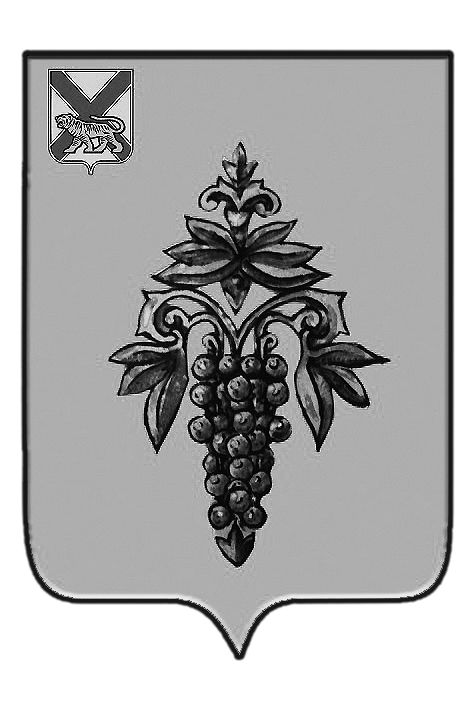 АДМИНИСТРАЦИЯЧУГУЕВСКОГО СЕЛЬСКОГО ПОСЕЛЕНИЯ ЧУГУЕВСКОГО МУНИЦИПАЛЬНОГО РАЙОНАПРИМОРСКОГО КРАЯПОСТАНОВЛЕНИЕ24 января 2014 года	                с. Чугуевка		                                      № 9Об утверждении схемы теплоснабжения Чугуевского сельского поселения Чугуевского муниципального района Приморского краяВ соответствии с Федеральным законом от 06 октября 2003 года № 131-ФЗ «Об общих принципах организации местного самоуправления в Российской Федерации», постановлением Правительства Российской Федерации от              22 февраля 2012 года № 154 «О требованиях к схемам теплоснабжения, порядку их разработки и утверждения», руководствуясь Уставом Чугуевского сельского поселения, администрация Чугуевского сельского поселения ПОСТАНОВЛЯЕТ:1. Утвердить схему теплоснабжения Чугуевского сельского поселения Чугуевского муниципального района Приморского края (прилагается). 2. Разместить настоящее постановление на официальном сайте администрации Чугуевского сельского поселения в сети Интернет.     3. Контроль за исполнением настоящего постановления возложить на первого заместителя главы администрации Чугуевского сельского поселения Барсукова А.П.Глава Чугуевского сельского поселения,глава администрации                                                                                       О.Н. Виеру                                                   Приложениек постановлению администрацииЧугуевского сельского поселения от  24.01.2014 № 9СХЕМА ТЕПЛОСНАБЖЕНИЯЧУГУЕВСКОГО СЕЛЬСКОГО ПОСЕЛЕНИЯ ЧУГУЕВСКОГО МУНИЦИПАЛЬНОГО РАЙОНА ПРИМОРСКОГО КРАЯ СОДЕРЖАНИЕВВЕДЕНИЕРазработка схемы теплоснабжения выполнена в соответствии с требованиями Федерального закона от 27.07.2010 года № 190-ФЗ «О теплоснабжении», Постановления Правительства Российской Федерации от 22.02.2012 года №154 «О требованиях к схемам теплоснабжения, порядку их разработки и утверждения».Схема теплоснабжения разрабатывается в целях удовлетворения спроса на тепловую энергию (мощность) и теплоноситель, обеспечения надежного теплоснабжения наиболее экономичным способом при минимальном воздействии на окружающую среду, а так же экономического стимулирования развития систем теплоснабжения и внедрения энергосберегающих технологий.Схема теплоснабжения разработана на основе следующих принципов:- обеспечение безопасности и надежности теплоснабжения потребителей в соответствии с требованиями технических регламентов;- обеспечение энергетической эффективности теплоснабжения и потребления тепловой энергии с учетом требований, установленных действующими законами;- обеспечение приоритетного использования комбинированной выработки тепловой и электрической энергии для организации теплоснабжения с учетом ее экономической обоснованности;- соблюдение баланса экономических интересов теплоснабжающих организаций и потребителей;- минимизации затрат на теплоснабжение в расчете на каждого потребителя в долгосрочной перспективе;- минимизации вредного воздействия на окружающую среду;- обеспечение не дискриминационных и стабильных условий осуществления предпринимательской деятельности в сфере теплоснабжения;- согласованности схемы теплоснабжения с иными программами развития сетей инженерно-технического обеспечения, а также с программой газификации;- обеспечение экономически обоснованной доходности текущей деятельности теплоснабжающих организаций и используемого при осуществлении регулируемых видов деятельности в сфере теплоснабжения инвестированного капитала.Техническая база для разработки схем теплоснабжения– генеральный план поселения и муниципального района;– эксплуатационная документация (расчетные температурные графики источников тепловой энергии, данные по присоединенным тепловым нагрузкам потребителей тепловой энергии, их видам и т.п.);– конструктивные данные по видам прокладки и типам применяемых теплоизоляционных конструкций, сроки эксплуатации тепловых сетей, конфигурация;– данные технологического и коммерческого учета потребления топлива, отпуска и потребления тепловой энергии, теплоносителя;– документы по хозяйственной и финансовой деятельности (действующие нормативы, тарифы и их составляющие, договора на поставку топливно-энергетических ресурсов (ТЭР) и на пользование тепловой энергией, водой, данные потребления ТЭР на собственные нужды, по потерям ТЭР и т.д.);– статистическая отчетность организации о выработке и отпуске тепловой энергии и использовании ТЭР в натуральном и стоимостном выражении.Термины и определения- тепловая энергия - энергетический ресурс, при потреблении которого изменяются термодинамические параметры теплоносителей (температура, давление);- зона действия системы теплоснабжения - территория поселения, городского округа или ее часть, границы которой устанавливаются по наиболее удаленным точкам подключения потребителей к тепловым сетям, входящим в систему теплоснабжения;- источник тепловой энергии - устройство, предназначенное для производства тепловой энергии;- зона действия источника тепловой энергии - территория поселения, городского округа или ее часть, границы которой устанавливаются закрытыми секционирующими задвижками тепловой сети системы теплоснабжения;- установленная мощность источника тепловой энергии – сумма номинальных тепловых мощностей всего принятого по акту ввода в эксплуатацию оборудования, предназначенного для отпуска тепловой энергии потребителям на собственные и хозяйственные нужды;- располагаемая мощность источника тепловой энергии - величина, равная установленной мощности источника тепловой энергии за вычетом объемов мощности, не реализуемой по техническим причинам, в том числе по причине снижения тепловой мощности оборудования в результате эксплуатации на продленном техническом ресурсе (снижение параметров пара перед турбиной, отсутствие рециркуляции в пиковых водогрейных котлоагрегатах и др.);- мощность источника тепловой энергии нетто - величина, равная располагаемой мощности источника тепловой энергии за вычетом тепловой нагрузки на собственные и хозяйственные нужды;- теплосетевые объекты - объекты, входящие в состав тепловой сети и обеспечивающие передачу тепловой энергии от источника тепловой энергии до теплопотребляющих установок потребителей тепловой энергии;- теплопотребляющая установка - устройство, предназначенное для использования тепловой энергии, теплоносителя для нужд потребителя тепловой энергии;- тепловая сеть - совокупность устройств (включая центральные тепловые пункты, насосные станции), предназначенных для передачи тепловой энергии, теплоносителя от источников тепловой энергии до теплопотребляющих установок;- тепловая мощность (далее - мощность) - количество тепловой энергии, которое может быть произведено и (или) передано по тепловым сетям за единицу времени;- тепловая нагрузка - количество тепловой энергии, которое может быть принято потребителем тепловой энергии за единицу времени;- теплоснабжение - обеспечение потребителей тепловой энергии тепловой энергией, теплоносителем, в том числе поддержание мощности;- потребитель тепловой энергии (далее также - потребитель) - лицо, приобретающее тепловую энергию (мощность), теплоноситель для использования на принадлежащих ему на праве собственности или ином законном основании теплопотребляющих установках либо для оказания коммунальных услуг в части горячего водоснабжения и отопления;- инвестиционная программа организации, осуществляющей регулируемые виды деятельности в сфере теплоснабжения, - программа финансирования мероприятий организации, осуществляющей регулируемые виды деятельности в сфере теплоснабжения, по строительству, капитальному ремонту, реконструкции и (или) модернизации источников тепловой энергии и (или) тепловых сетей в целях развития, повышения надежности и энергетической эффективности системы теплоснабжения, подключения теплопотребляющих установок потребителей тепловой энергии к системе теплоснабжения;- теплоснабжающая организация - организация, осуществляющая продажу потребителям и (или) теплоснабжающим организациям произведенных или приобретенных тепловой энергии (мощности), теплоносителя и владеющая на праве собственности или ином законном основании источниками тепловой энергии и (или) тепловыми сетями в системе теплоснабжения, посредством которой осуществляется теплоснабжение потребителей тепловой энергии (данное положение применяется к регулированию сходных отношений с участием индивидуальных предпринимателей);- передача тепловой энергии, теплоносителя - совокупность организационно и технологически связанных действий, обеспечивающих поддержание тепловых сетей в состоянии, соответствующем установленным техническими регламентами требованиям, прием, преобразование и доставку тепловой энергии, теплоносителя;- коммерческий учет тепловой энергии, теплоносителя (далее также - коммерческий учет) - установление количества и качества тепловой энергии, теплоносителя, производимых, передаваемых или потребляемых за определенный период, с помощью приборов учета тепловой энергии, теплоносителя (далее - приборы учета) или расчетным путем в целях использования сторонами при расчетах в соответствии с договорами;- система теплоснабжения - совокупность источников тепловой энергии и теплопотребляющих установок, технологически соединенных тепловыми сетями;- режим потребления тепловой энергии - процесс потребления тепловой энергии, теплоносителя с соблюдением потребителем тепловой энергии обязательных характеристик этого процесса в соответствии с нормативными правовыми актами, в том числе техническими регламентами, и условиями договора теплоснабжения;- надежность теплоснабжения - характеристика состояния системы теплоснабжения, при котором обеспечиваются качество и безопасность теплоснабжения;- регулируемый вид деятельности в сфере теплоснабжения - вид деятельности в сфере теплоснабжения, при осуществлении которого расчеты за товары, услуги в сфере теплоснабжения осуществляются по ценам (тарифам), подлежащим в соответствии с настоящим Федеральным законом государственному регулированию, а именно:а) реализация тепловой энергии (мощности), теплоносителя, за исключением установленных настоящим Федеральным законом случаев, при которых допускается установление цены реализации по соглашению сторон договора;б) оказание услуг по передаче тепловой энергии, теплоносителя;в) оказание услуг по поддержанию резервной тепловой мощности, за исключением установленных настоящим Федеральным законом случаев, при которых допускается установление цены услуг по соглашению сторон договора;- орган регулирования тарифов в сфере теплоснабжения (далее также - орган регулирования) - уполномоченный Правительством Российской Федерации федеральный орган исполнительной власти в области государственного регулирования тарифов в сфере теплоснабжения (далее - федеральный орган исполнительной власти в области государственного регулирования тарифов в сфере теплоснабжения), уполномоченный орган исполнительной власти субъекта Российской Федерации в области государственного регулирования цен (тарифов) (далее - орган исполнительной власти субъекта Российской Федерации в области государственного регулирования цен (тарифов) либо орган местного самоуправления поселения или городского округа в случае наделения соответствующими полномочиями законом субъекта Российской Федерации, осуществляющие регулирование цен (тарифов) в сфере теплоснабжения;- схема теплоснабжения - документ, содержащий предпроектные материалы по обоснованию эффективного и безопасного функционирования системы теплоснабжения, ее развития с учетом правового регулирования в области энергосбережения и повышения энергетической эффективности;- резервная тепловая мощность - тепловая мощность источников тепловой энергии и тепловых сетей, необходимая для обеспечения тепловой нагрузки теплопотребляющих установок, входящих в систему теплоснабжения, но не потребляющих тепловой энергии, теплоносителя;- топливно-энергетический баланс - документ, содержащий взаимосвязанные показатели количественного соответствия поставок энергетических ресурсов на территорию субъекта Российской Федерации или муниципального образования и их потребления, устанавливающий распределение энергетических ресурсов между системами теплоснабжения, потребителями, группами потребителей и позволяющий определить эффективность использования энергетических ресурсов;- тарифы в сфере теплоснабжения - система ценовых ставок, по которым осуществляются расчеты за тепловую энергию (мощность), теплоноситель и за услуги по передаче тепловой энергии, теплоносителя;- точка учета тепловой энергии, теплоносителя (далее также - точка учета) - место в системе теплоснабжения, в котором с помощью приборов учета или расчетным путем устанавливаются количество и качество производимых, передаваемых или потребляемых тепловой энергии, теплоносителя для целей коммерческого учета;- комбинированная выработка электрической и тепловой энергии -режим работы теплоэлектростанций, при котором производство электрической энергии непосредственно связано с одновременным производством тепловой энергии;- единая теплоснабжающая организация в системе теплоснабжения (далее - единая теплоснабжающая организация) - теплоснабжающая организация, которая определяется в схеме теплоснабжения федеральным органом исполнительной власти, уполномоченным Правительством Российской Федерации на реализацию государственной политики в сфере теплоснабжения (далее - федеральный орган исполнительной власти, уполномоченный на реализацию государственной политики в сфере теплоснабжения), или органом местного самоуправления на основании критериев и в порядке, которые установлены правилами организации теплоснабжения, утвержденными Правительством Российской Федерации;- бездоговорное потребление тепловой энергии - потребление тепловой энергии, теплоносителя без заключения в установленном порядке договора теплоснабжения, либо потребление тепловой энергии, теплоносителя с использованием теплопотребляющих установок, подключенных к системе теплоснабжения с нарушением установленного порядка подключения, либо потребление тепловой энергии, теплоносителя после введения ограничения подачи тепловой энергии в объеме, превышающем допустимый объем потребления, либо потребление тепловой энергии, теплоносителя после предъявления требования теплоснабжающей организации или теплосетевой организации о введении ограничения подачи тепловой энергии или прекращении потребления тепловой энергии, если введение такого ограничения или такое прекращение должно быть осуществлено потребителем;- радиус эффективного теплоснабжения - максимальное расстояние от теплопотребляющей установки до ближайшего источника тепловой энергии в системе теплоснабжения, при превышении которого подключение теплопотребляющей установки к данной системе теплоснабжения нецелесообразно по причине увеличения совокупных расходов в системе теплоснабжения;- плата за подключение к системе теплоснабжения - плата, которую вносят лица, осуществляющие строительство здания, строения, сооружения, подключаемых к системе теплоснабжения, а также плата, которую вносят лица, осуществляющие реконструкцию здания, строения, сооружения в случае, если данная реконструкция влечет за собой увеличение тепловой нагрузки реконструируемых здания, строения, сооружения (далее также - плата за подключение);- живучесть - способность источников тепловой энергии, тепловых сетей и системы теплоснабжения в целом сохранять свою работоспособность в аварийных ситуациях, а также после длительных (более пятидесяти четырех часов) остановок.- элемент территориального деления - территория поселения, городского округа или ее часть, установленная по границам административно-территориальных единиц;- расчетный элемент территориального деления - территория поселения, городского округа или ее часть, принятая для целей разработки схемы теплоснабжения в неизменяемых границах на весь срок действия схемы теплоснабжения.- качество теплоснабжения - совокупность установленных нормативными правовыми актами Российской Федерации и (или) договором теплоснабжения характеристик теплоснабжения, в том числе термодинамических параметров теплоносителя.Общие сведения о системе теплоснабженияМуниципальное образование Чугуевское  сельское поселение входит в состав Чугуевского муниципального района Приморского края. Площадь составляет 723,6 тыс.га, население – 18841 чел. Чугуевское сельское поселение включает в себя сёла Архиповка, Берёзовка, Варпаховка, Верхняя Бреевка, Медвежий Кут, Павловка, Тополёвый, Уборка, Ясное, Булыга - Фадеево, Заметное, Извилинка, Каменка, Михайловка, Новомихайловка, Новочугуевка, Пшеницино, Соколовка, Цветковка и Чугуевка( административный центр).В муниципальном образовании Чугуевское сельское поселение центральное теплоснабжение  осуществляется от двадцати одной котельной: Котельная № 1 расположена в селе Чугуевка на ул.50 лет Октября, 212А, установленная мощность составляет 8,6 Гкал/час, вид топлива мазут;Котельная № 2 расположена в селе Чугуевка на ул.Комарова, 5, установленная мощность составляет 10,75 Гкал/час, вид топлива мазут;Котельная № 3 расположена в селе Чугуевка на ул.Кустарная, 29а, установленная мощность составляет 1,943 Гкал/час, вид топлива уголь;Котельная № 4 расположена в селе Цветковка на ул.Львовская, 10а, установленная мощность составляет 8,6 Гкал/час, вид топлива мазут;Котельная № 5 расположена в селе Чугуевка на ул.Лесная, 55а, установленная мощность составляет 2,18 Гкал/час, вид топлива дизельное топливо;Котельная № 6 расположена в селе Каменка на ул.Магистральная, 31а, установленная мощность составляет 1,56 Гкал/час, вид топлива уголь;Котельная № 7 расположена в селе Чугуевка на ул.Строительная, установленная мощность составляет 1,5 Гкал/час, вид топлива уголь;Котельная № 8 расположена в селе Чугуевка на ул.Магистральная, 3а, установленная мощность составляет 1,44 Гкал/час, вид топлива уголь;Котельная № 9 расположена в селе Ново - Чугуевка на ул.Вокзальная, 12, установленная мощность составляет 1,943 Гкал/час, вид топлива уголь;Котельная № 10 расположена в селе Булыга - Фадеево на ул.Ленинская, 51а, установленная мощность составляет 1,08 Гкал/час, вид топлива уголь;Котельная № 11 расположена в селе Соколовка на ул.Советская, 90, установленная мощность составляет 1,944 Гкал/час, вид топлива уголь;Котельная № 12 расположена в селе Ново - Михайловка на ул.Советская, 35, установленная мощность составляет 0,8 Гкал/час, вид топлива уголь;Котельная № 14 расположена в селе Уборка на ул.Советская, 29, установленная мощность составляет 0,72 Гкал/час, вид топлива уголь;Котельная № 210 расположена в селе Чугуевка на ул.Кустарная, 36, установленная мощность составляет 3,3 Гкал/час, вид топлива мазут;Котельная СК расположена в селе Уборка на ул.Советская, 30б, установленная мощность составляет 0,1 Гкал/час, вид топлива уголь;Котельная СК расположена в селе Бреевка на ул.Центральная, 13, установленная мощность составляет 0,36 Гкал/час, вид топлива уголь и дрова;Котельная СК расположена в селе Булыга - Фадеево на ул.Ленинская, 76, установленная мощность составляет 0,22 Гкал/час, вид топлива дрова;Котельная СК расположена в селе Соколовка на ул.Советская, 35, установленная мощность составляет 0,36 Гкал/час, вид топлива дрова;Котельная СК расположена в селе Пшеницыно на ул.Ленинская, 76, установленная мощность составляет 0,21 Гкал/час, вид топлива дрова;Котельная № 1  "Энергетик" расположена в селе Чугуевка на ул. 50лет Октября, 2,  1, установленная мощность составляет 0,09 Гкал/час, вид топлива электроэнергия;Котельная № 152  расположена в селе Чугуевка на ул. Титова, установленная мощность составляет 5,45 Гкал/час, вид топлива мазут;Котельная № 97  расположена в селе Чугуевка на ул. Дзержинского, 2,   установленная мощность составляет 0,2 Гкал/час, вид топлива уголь.Суммарное годовое потребление тепловой энергии на отопление потребителей, расположенных на территории муниципального образования Чугуевское сельское поселение от котельной № 1 составляет 11778,23  Гкал, в том числе:- жилой фонд – 5222,691 Гкал/год;- местный бюджет – 3133,84 Гкал/год;- краевой бюджет – 759,635 Гкал/год;- федеральный бюджет – 909,757 Гкал/год;- прочие  – 1752,31 Гкал/год.Суммарное годовое потребление тепловой энергии на отопление потребителей от котельной № 2 составляет 15963,223 Гкал, в том числе:- жилой фонд – 11891,205 Гкал/год;- местный бюджет – 1348,737 Гкал/год;- краевой бюджет – 1992,278 Гкал/год;- федеральный бюджет – 27,93 Гкал/год;- прочие  – 703,073 Гкал/год.Суммарное годовое потребление тепловой энергии на отопление потребителей от котельной № 3 составляет 870,899 Гкал, в том числе:- жилой фонд – 696,047 Гкал/год;- местный бюджет – 174,852 Гкал/год.Суммарное годовое потребление тепловой энергии на отопление потребителей от котельной № 4 составляет 1022,876 Гкал, в том числе:- жилой фонд – 545,006 Гкал/год;- местный бюджет – 477,87 Гкал/год.Суммарное годовое потребление тепловой энергии на отопление потребителей от котельной № 5 составляет 260,098 Гкал, в том числе:- жилой фонд – 249,118 Гкал/год;- прочие – 10,98 Гкал/год.Суммарное годовое потребление тепловой энергии на отопление потребителей от котельной № 6 составляет 656,316 Гкал, в том числе:- жилой фонд – 116,041 Гкал/год;- местный бюджет – 540,275 Гкал/год.Суммарное годовое потребление тепловой энергии на отопление потребителей от котельной № 7 составляет 1632,996 Гкал, в том числе:- жилой фонд – 263,511 Гкал/год;- краевой бюджет – 1273,985 Гкал/год;- федеральный бюджет – 90,88 Гкал/год;- прочие  – 4,710 Гкал/год.Суммарное годовое потребление тепловой энергии на отопление потребителей от котельной № 8 составляет 447,409 Гкал, в том числе:- жилой фонд – 447,409 Гкал/год.Суммарное годовое потребление тепловой энергии на отопление потребителей от котельной № 9 составляет 1929,073 Гкал, в том числе:- жилой фонд – 1428,744 Гкал/год;- прочие – 500,329 Гкал/год.Суммарное годовое потребление тепловой энергии на отопление потребителей от котельной № 10 составляет 611,710 Гкал, в том числе:- жилой фонд – 611,710 Гкал/год.Суммарное годовое потребление тепловой энергии на отопление потребителей от котельной № 11 составляет 308,534 Гкал, в том числе:- местный бюджет – 308,534 Гкал/годСуммарное годовое потребление тепловой энергии на отопление потребителей от котельной № 12 составляет 269,712 Гкал, в том числе:- местный бюджет – 269,712 Гкал/год.Суммарное годовое потребление тепловой энергии на отопление потребителей от котельной № 14 составляет 294,112 Гкал, в том числе:- местный бюджет – 294,112 Гкал/год.Суммарное годовое потребление тепловой энергии на отопление потребителей от котельной № 210 составляет 1919,725 Гкал, в том числе:- жилой фонд – 1016,427 Гкал/год;- федеральный бюджет – 903,15 Гкал/год.Суммарное годовое потребление тепловой энергии на отопление потребителей от котельной СК с.Уборка составляет 200,998 Гкал, в том числе:- местный бюджет – 540,275 Гкал/год.Суммарное годовое потребление тепловой энергии на отопление потребителей от котельной СК с.Бреевка составляет 141,459 Гкал, в том числе:- местный бюджет – 141,459 Гкал/год.Суммарное годовое потребление тепловой энергии на отопление потребителей от котельной СК Булыга - Фадеево составляет 133,58 Гкал, в том числе:- местный бюджет – 133,58 Гкал/год.Суммарное годовое потребление тепловой энергии на отопление потребителей от котельной СК с.Соколовка составляет 152,85 Гкал, в том числе:- местный бюджет – 152,85 Гкал/год.Суммарное годовое потребление тепловой энергии на отопление потребителей от котельной СК с.Пшеницыно составляет 175,15 Гкал, в том числе:- местный бюджет – 175,15 Гкал/год. Суммарное годовое потребление тепловой энергии на отопление потребителей от котельной № 1  "Энергетик" с.Чугуевка составляет 1914,9  Гкал, в том числе:- жилой фонд – 1914,9 Гкал/год.Суммарное годовое потребление тепловой энергии на отопление потребителей от котельной № 152  с.Чугуевка составляет 9831,8  Гкал, в том числе:- жилой фонд – 5371,2 Гкал/год;- прочие – 6056,8 Гкал/год.Суммарное годовое потребление тепловой энергии на отопление потребителей от котельной № 97  с.Чугуевка составляет 856,5  Гкал, в том числе:- жилой фонд – 856,5 Гкал/год.На рис. 1 представлена доля потребления тепловой энергии на отопление от котельной № 1, на рис.2 – от котельной № 2,  на рис.3 – от котельной № 3, на рис.4 - от котельной № 4, на рис.5 – от котельной № 6,  на рис.6 – от котельной № 7, на рис.7 – от котельной № 9, на рис.8 – от котельной № 210.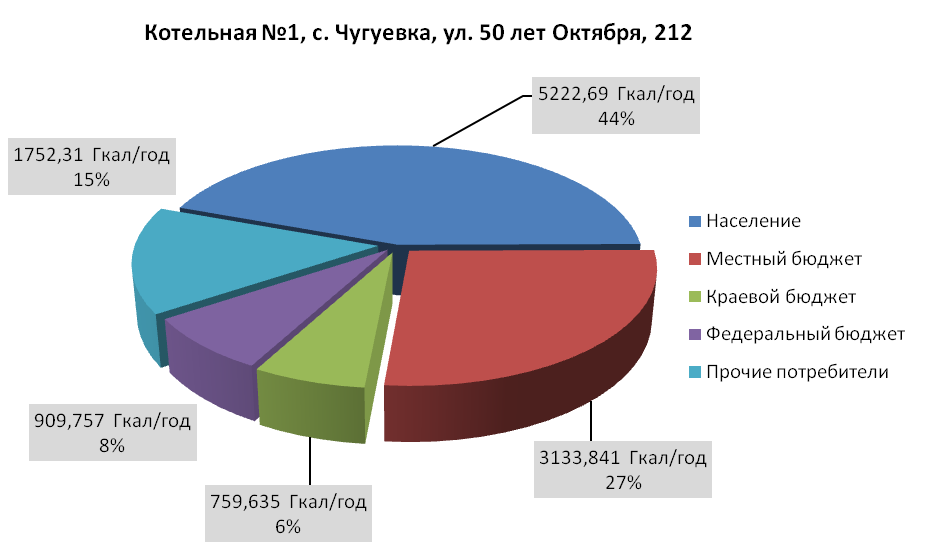 Рис.1 Потребление тепловой энергии на отопление по потребителям от котельной № 1.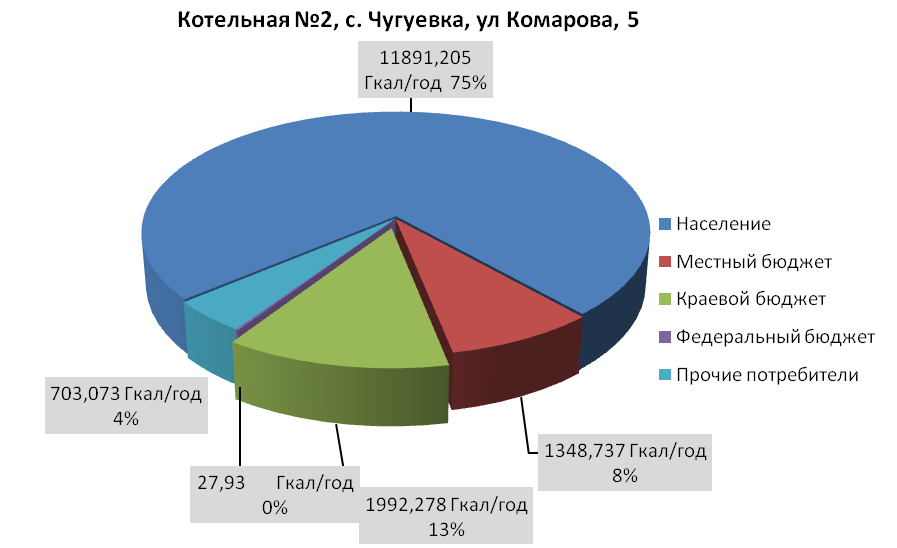 Рис.2 Потребление тепловой энергии на отопление по потребителям котельной № 2.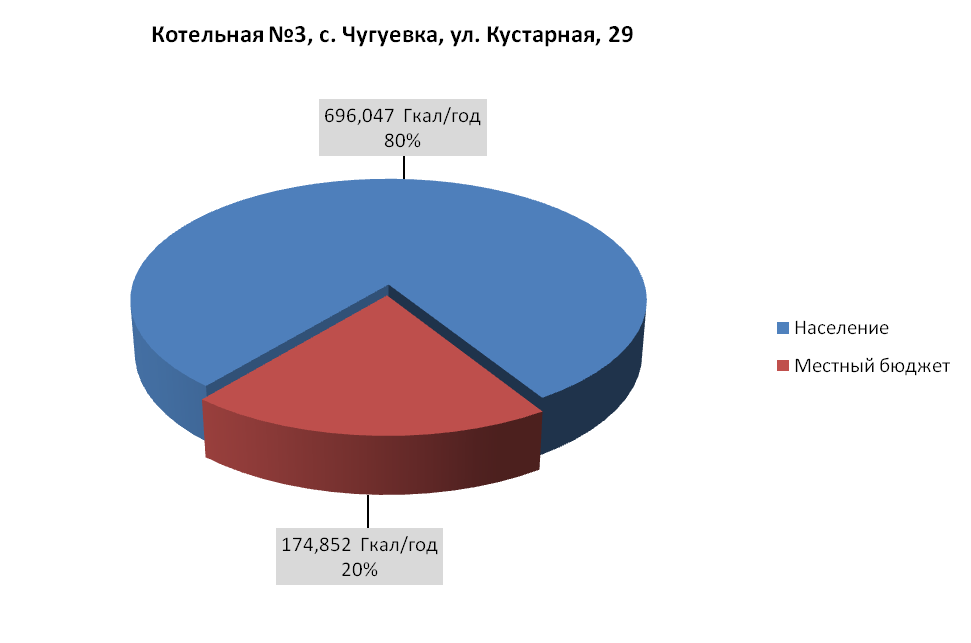 Рис.3 Потребление тепловой энергии на отопление по потребителям котельной № 3.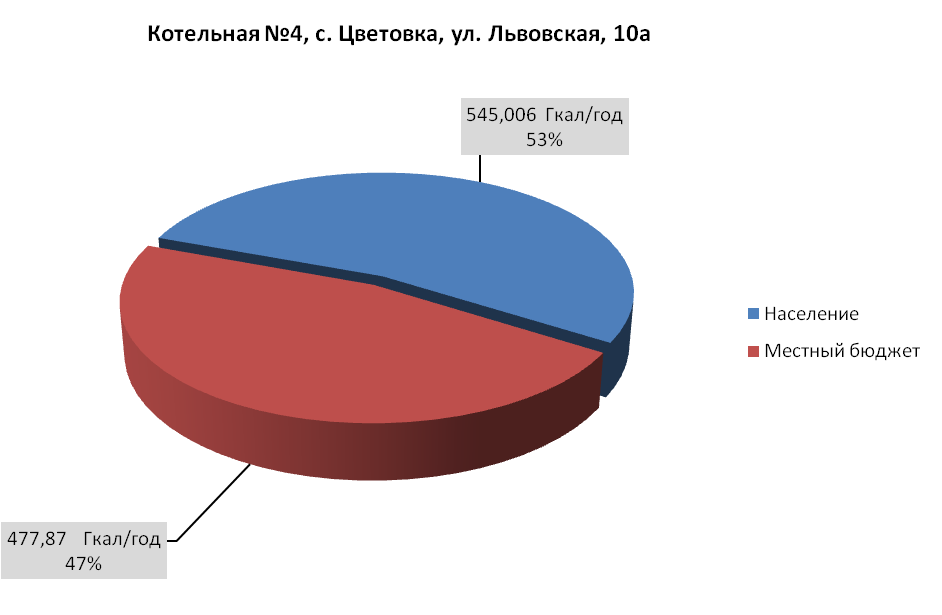 Рис.4 Потребление тепловой энергии на отопление по потребителям котельной № 4.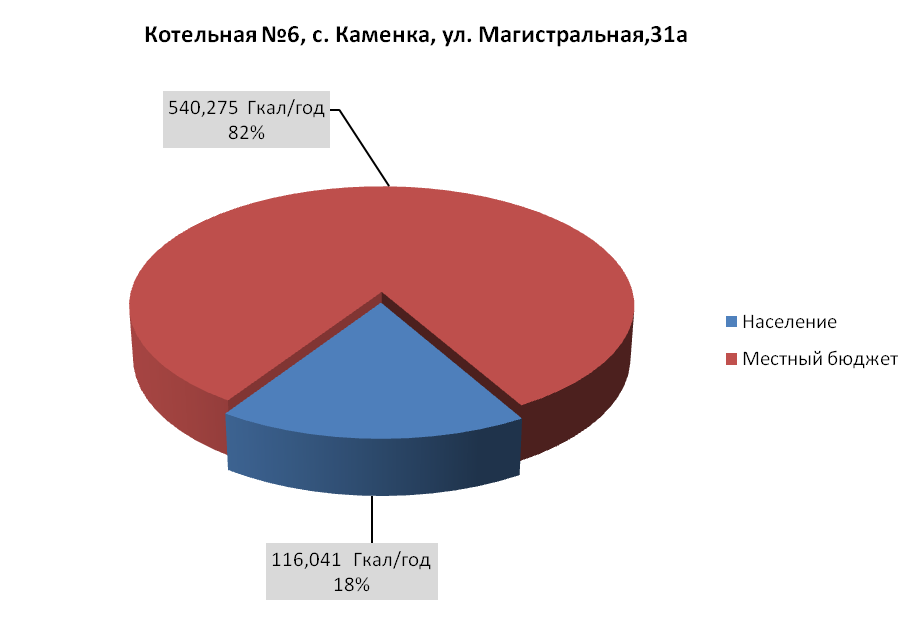 Рис.5 Потребление тепловой энергии на отопление по потребителям котельной № 6.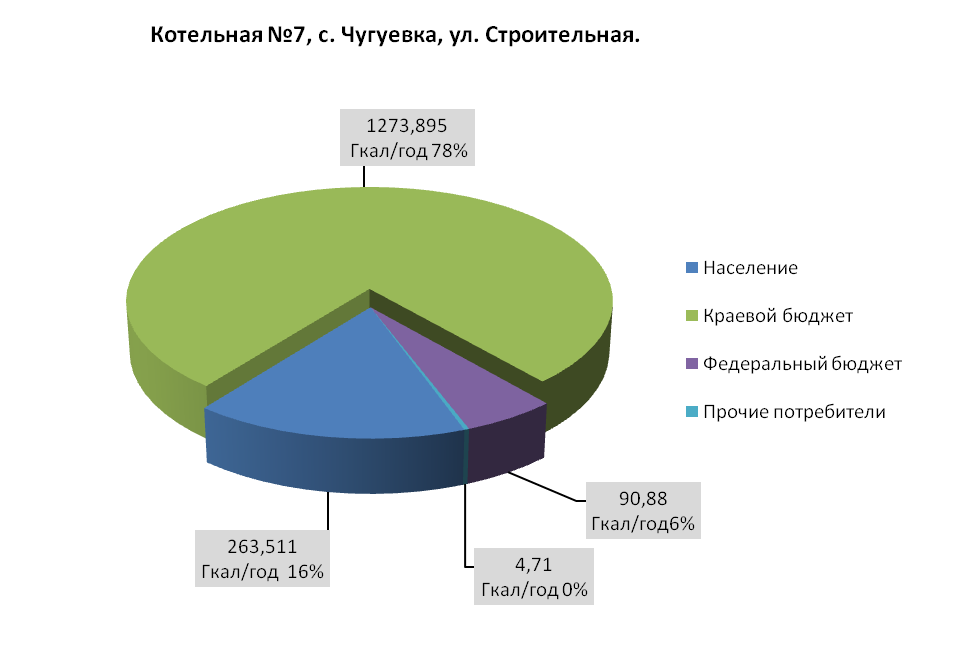 Рис.6 Потребление тепловой энергии на отопление по потребителям котельной № 7.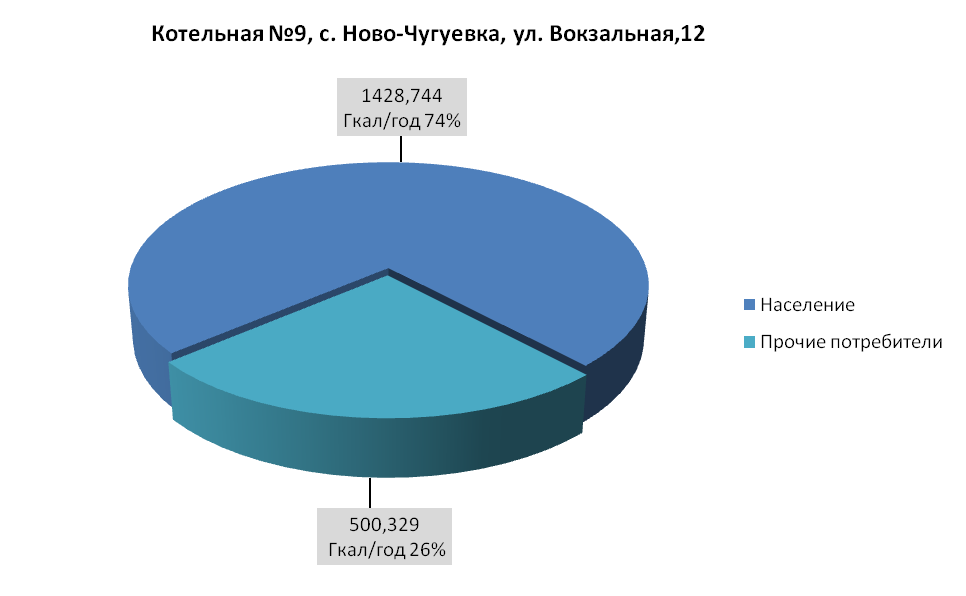 Рис.7 Потребление тепловой энергии на отопление по потребителям котельной № 9.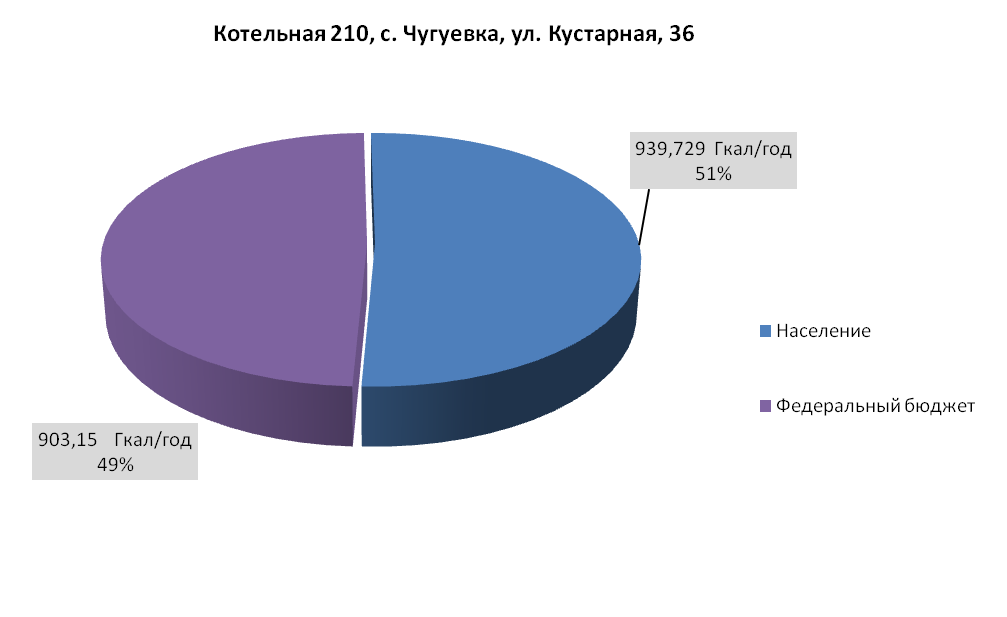 Рис.8 Потребление тепловой энергии на отопление по потребителям котельной № 210.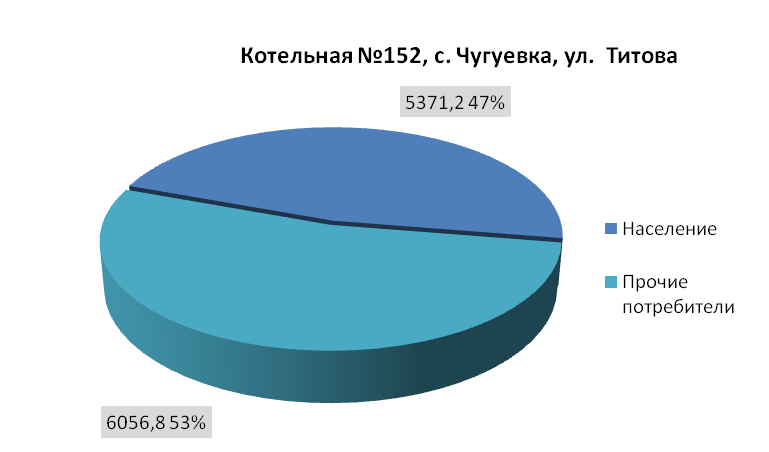 Рис.9 Потребление тепловой энергии на отопление по потребителям котельной № 12.Удельный вес источников теплоснабжения муниципального образования Чугуевское сельское поселение по потреблению тепловой энергии на теплоснабжение представлен на рис. 9.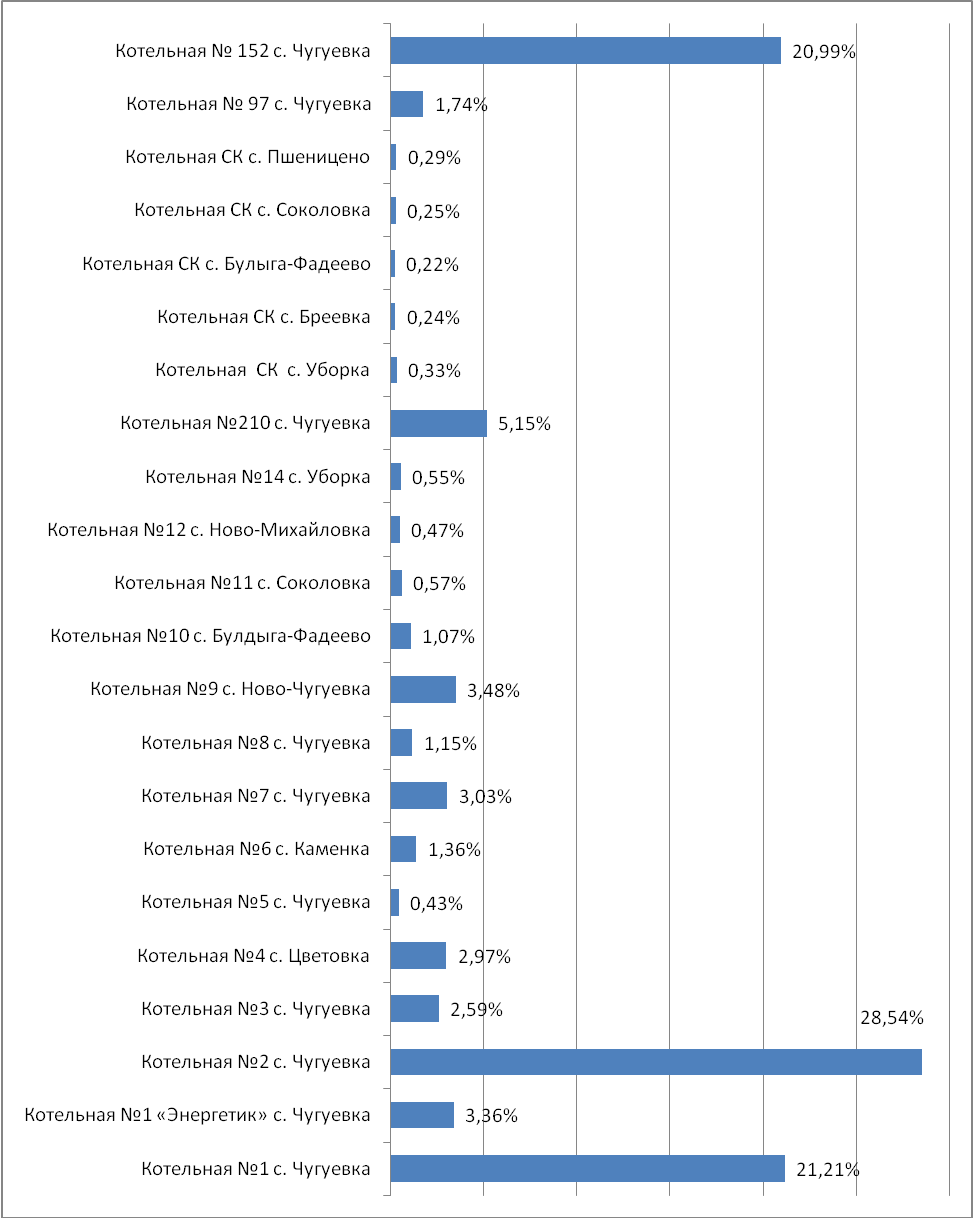 Рис. 10 Удельный вес источников теплоснабжения по потреблению тепловой энергии на отопление Таблица 1 – Информация по тепловым сетям Чугуевского сельского поселенияПоказатели перспективного спроса на тепловую энергию (мощность) и теплоноситель в установленных границах территории поселения1.1 Площадь строительных фондов и приросты площади строительных фондов по расчетным элементам территориального деления В муниципальном образовании Чугуевское сельское поселение на расчетный период с 2013 по 2028 г. планируется строительство новых жилых и административных зданий, 3 дома на ул.Комарова общей площадью 2000 кв.м.1.2 Объемы потребления тепловой энергии (мощности), теплоносителя и приросты потребления тепловой энергии (мощности), теплоносителя с разделением по видам теплопотребления от каждого источника тепловой энергииВ таблице 1.1 приведены нагрузки на отопление с градацией на группы потребителей (жилой фонд, местный бюджет, краевой бюджет, федеральный бюджет, прочие)Таблица 1.1 – Объемы потребления тепловой энергии2. ПЕРСПЕКТИВНЫЕ БАЛАНСЫ РАСПОЛАГАЕМОЙ ТЕПЛОВОЙ МОЩНОСТИ ИСТОЧНИКОВ ТЕПЛОВОЙ ЭНЕРГИИ И ТЕПЛОВОЙ НАГРУЗКИ ПОТРЕБИТЕЛЕЙ2.1 Радиус зоны действия каждого источника тепловой энергииРадиус эффективного теплоснабжения – максимальное расстояние от теплопотребляющей установки до ближайшего источника тепловой энергии в системе теплоснабжения, при превышении которого подключение теплопотребляющей установки к данной системе теплоснабжения нецелесообразно по причине увеличения совокупных расходов в системе теплоснабжения. Радиус эффективного теплоснабжение в равной степени зависит, как от удаленности теплового потребителя от источника теплоснабжения, так и от величины тепловой нагрузки потребителя. Согласно проведенной оценке в радиус эффективного теплоснабжения котельных попадают участки застройки малоэтажного жилищного строительства, а также здания общественного назначения. Индивидуальный жилищный фонд подключать к централизованным сетям нецелесообразно, ввиду малой плотности распределения тепловой нагрузки.2.2 Описание существующих и перспективных зон действия систем теплоснабжения и источников тепловой энергииЗона действия котельной № 1 село Чугуевка, котельная обеспечивает нужды поселение на теплоснабжение с подключённой тепловой нагрузкой 4,87 Гкал/час;Зона действия котельной № 2 село Чугуевка, котельная обеспечивает нужды поселение на теплоснабжение с подключённой тепловой нагрузкой 5,3 Гкал/час;Зона действия котельной № 3 село Чугуевка , котельная обеспечивает нужды поселение на теплоснабжение с подключённой тепловой нагрузкой 0,336 Гкал/час;Зона действия котельной № 4 село Цветковка , котельная обеспечивает нужды поселение на теплоснабжение с подключённой тепловой нагрузкой 0,369 Гкал/час;Зона действия котельной  № 5 село Чугуевка , котельная обеспечивает нужды поселение на теплоснабжение с подключённой тепловой нагрузкой 0,088 Гкал/час;Зона действия котельной  № 6 село Каменка , котельная обеспечивает нужды поселение на теплоснабжение с подключённой тепловой нагрузкой 0,2427 Гкал/час;Зона действия котельной  № 7 село Чугуевка , котельная обеспечивает нужды поселение на теплоснабжение с подключённой тепловой нагрузкой 0,8408 Гкал/час;Зона действия котельной  № 8 село Чугуевка , котельная обеспечивает нужды поселение на теплоснабжение с подключённой тепловой нагрузкой 0,1887 Гкал/час;Зона действия котельной  № 9 село Ново - Чугуевка , котельная обеспечивает нужды поселение на теплоснабжение с подключённой тепловой нагрузкой 0,6384 Гкал/час;Зона действия котельной  № 10 село Булыга - Фадеево , котельная обеспечивает нужды поселение на теплоснабжение с подключённой тепловой нагрузкой 0,2498 Гкал/час;Зона действия котельной  № 11 село Соколовка , котельная обеспечивает нужды поселение на теплоснабжение с подключённой тепловой нагрузкой 0,1359 Гкал/час;Зона действия котельной  № 12 село Ново - Михайловка , котельная обеспечивает нужды поселение на теплоснабжение с подключённой тепловой нагрузкой 0,1306 Гкал/час;Зона действия котельной  № 14 село Уборка , котельная обеспечивает нужды поселение на теплоснабжение с подключённой тепловой нагрузкой 0,1259 Гкал/час;Зона действия котельной  № 210 село Чугуевка , котельная обеспечивает нужды поселение на теплоснабжение с подключённой тепловой нагрузкой 0,8959 Гкал/час;Зона действия котельной  СК село Уборка , котельная обеспечивает нужды поселение на теплоснабжение с подключённой тепловой нагрузкой 0,782 Гкал/час;Зона действия котельной  СК село Бреевка , котельная обеспечивает нужды поселение на теплоснабжение с подключённой тепловой нагрузкой 0,0551 Гкал/час;Зона действия котельной  СК село Булыга - Фадеево , котельная обеспечивает нужды поселение на теплоснабжение с подключённой тепловой нагрузкой 0,052 Гкал/час;Зона действия котельной  СК село Соколовка , котельная обеспечивает нужды поселение на теплоснабжение с подключённой тепловой нагрузкой 0,06 Гкал/час;Зона действия котельной  СК село Пшеницыно , котельная обеспечивает нужды поселение на теплоснабжение с подключённой тепловой нагрузкой 0,066 Гкал/час;Зона действия котельной № 1 "Энергетик" село Чугуевка , котельная обеспечивает нужды поселение на теплоснабжение с подключённой тепловой нагрузкой 0,088 Гкал/час;Зона действия котельной № 152 село Чугуевка , котельная обеспечивает нужды поселение на теплоснабжение с подключённой тепловой нагрузкой 5,13 Гкал/час;Зона действия котельной № 97 село Чугуевка , котельная обеспечивает нужды поселение на теплоснабжение с подключённой тепловой нагрузкой 0,0616 Гкал/час;2.3 Перспективные балансы потребления тепловой энергии в каждой системе теплоснабжения и зоне действия источников тепловой энергииВ таблице 2.1 приведены перспективные балансы тепловой мощности и тепловой нагрузки по каждому источнику тепловой энергии на период 2014 – 2028 г.г. Таблица 2.1 – Перспективные балансы тепловой энергии*- переключение нагрузки на новую котельную   В таблице 2.2 - 2.23 приведена информация по годовому потреблению тепловой энергии потребителями (с разбивкой по видам потребления и по группам потребителей), по потерям тепловой энергии в наружных тепловых сетях от источников тепловой энергии, величина собственных нужд источников тепловой энергии, величина производства тепловой энергии по следующим источникам тепловой энергии.Таблица 2.2 – Перспективный баланс тепловой энергии по источнику тепловой энергии – котельная №1 с. ЧугуевкаТаблица 2.3– Перспективный баланс тепловой энергии по источнику тепловой энергии – котельная №1 «Энергетик» Таблица 2.4 – Перспективный баланс тепловой энергии по источнику тепловой энергии – котельная №2 с. ЧугуевкаТаблица 2.5 – Перспективный баланс тепловой энергии по источнику тепловой энергии – котельная №3 с. ЧугуевкаТаблица 2.6 – Перспективный баланс тепловой энергии по источнику тепловой энергии – котельная №4 с. ЦветовкаТаблица 2.7 – Перспективный баланс тепловой энергии по источнику тепловой энергии – котельная №5 с. ЧугуевкаТаблица 2.8 – Перспективный баланс тепловой энергии по источнику тепловой энергии – Котельная №6 с. Каменка.Таблица 2.9 – Перспективный баланс тепловой энергии по источнику тепловой энергии – Котельная №7 с. Чугуевка.Таблица 2.10 – Перспективный баланс тепловой энергии по источнику тепловой энергии – Котельная №8 с. Чугуевка.Таблица 2.11 – Перспективный баланс тепловой энергии по источнику тепловой энергии – Котельная №9 с. Ново-Чугуевка.Таблица 2.12 – Перспективный баланс тепловой энергии по источнику тепловой энергии – Котельная №10 с. Булдыга-ФадеевоТаблица 2.13 – Перспективный баланс тепловой энергии по источнику тепловой энергии – Котельная №11 с. Соколовка.Таблица 2.14– Перспективный баланс тепловой энергии по источнику тепловой энергии – Котельная №12 с. Ново-МихайловкаТаблица 2. 15 – Перспективный баланс тепловой энергии по источнику тепловой энергии – Котельная №14 с. УборкаТаблица 2.16 – Перспективный баланс тепловой энергии по источнику тепловой энергии – Котельная №210 с. Чугуевка2.17 – Перспективный баланс тепловой энергии по источнику тепловой энергии – Котельная  СК  с. УборкаТаблица 2.18 – Перспективный баланс тепловой энергии по источнику тепловой энергии – котельная СК с. Бреевка, ул. Центральная, 13Таблица 2.19 – Перспективный баланс тепловой энергии по источнику тепловой энергии – котельная СК с. Булыга-ФадеевоТаблица 2.20 – Перспективный баланс тепловой энергии по источнику тепловой энергии – котельная СК с. СоколовкаТаблица 2.21 – Перспективный баланс тепловой энергии по источнику тепловой энергии – котельная СК с. ПшениценоТаблица 2.22 – Перспективный баланс тепловой энергии по источнику тепловой энергии – котельная инв. № 152 военного городка № 2 с.ЧугуевкаТаблица 2.23 – Перспективный баланс тепловой энергии по источнику тепловой энергии – котельная № 97 с.ЧугуевкаПерспективные балансы теплоносителя Балансы производительности водоподготовительных установок и максимального потребления теплоносителя теплопотребляющими установками потребителей Баланс производительности водоподготовительных установок складывается из нижеприведенных статей:- объем воды на заполнение наружных тепловой сети, м3;- объем воды на подпитку системы теплоснабжения, м3;- объем воды на собственные нужды котельной, м3;- объем воды на заполнение системы отопления (объектов), м3;- объем воды на горячее теплоснабжение, м3;В процессе эксплуатации необходимо чтобы ВПУ обеспечивала подпитку тепловой сети, расход потребителями теплоносителя (ГВС) и собственные нужды котельной.Объем воды для наполнения трубопроводов тепловых сетей, м3, вычисляется в зависимости от их площади сечения и протяженности по формуле:Vсети=∑vdildiгде vdi - удельный объем воды в трубопроводе i-го диаметра протяженностью 1, м3/м;ldi - протяженность участка тепловой сети i-го диаметра, м;n - количество участков сети;Объем воды на заполнение тепловой системы отопления внутренней системы отопления объекта (здания)Vот=vот*Qотгдеvот – удельный объем воды (справочная величина vот =30 м3/Гкал/ч);Qот - максимальный тепловой поток на отопление здания (расчетно- нормативная величина), Гкал/ч.Объем воды на подпитку системы теплоснабжениязакрытая системаVподп =0,0025·V,гдеV - объем воды в трубопроводах т/сети и системе отопления, м3.открытая системаVподп =0,0025·V+Gгвс,гдеGгвс - среднечасовой расход воды на горячее водоснабжение, м3.Согласно СНиП 41-02-2003 «Тепловые сети» п. 6.16 «Расчетный часовой расход воды для определения производительности водоподготовки и соответствующего оборудования для подпитки системы теплоснабжения следует принимать: в закрытых системах теплоснабжения - 0,75 % фактического объема воды в трубопроводах тепловых сетей и присоединенных к ним системах отопления и вентиляции зданий. При этом для участков тепловых сетей длиной более 5 км от источников теплоты без распределения теплоты расчетный расход воды следует принимать равным 0,5 % объема воды в этих трубопроводах; в открытых системах теплоснабжения - равным расчетному среднему расходу воды на горячее водоснабжение с коэффициентом 1,2 плюс 0,75 % фактического объема воды в трубопроводах тепловых сетей и присоединенных к ним системах отопления, вентиляции и горячего водоснабжения зданий. При этом для участков тепловых сетей длиной более 5 км от источников теплоты без распределения теплоты расчетный расход воды следует принимать равным 0,5 % объема воды в этих трубопроводах;Таблица 3.1 – Баланс производительности водоподготовительных установокПредложения по строительству, реконструкции и техническому перевооружению источников тепловой энергии4.1 Предложения по строительству источников тепловой энергии, обеспечивающих перспективную тепловую нагрузку на осваиваемых территориях поселения, городского округа, для которых отсутствует возможность или целесообразность передачи тепловой энергии от существующих или реконструируемых источников тепловой энергииВ связи с отсутствием дефицита тепловой мощности на период подготовки схемы теплоснабжения, нового строительства, реконструкции и технического перевооружения, связанного с увеличением мощности источников тепловой энергии не планируется.4.2. Предложения по реконструкции источников тепловой энергии, обеспечивающих перспективную тепловую нагрузку в существующих и расширяемых зонах действия источников тепловой энергииВ связи с отсутствием нового строительства и отсутствия ограничений по использованию тепловой мощности, реконструкция источников тепловой энергии нецелесообразна.4.3 Предложения по техническому перевооружению источников тепловой энергии с целью повышения эффективности работы систем теплоснабженияВ 2014 году планируется строительство новой котельной по улице Комарова, 14 с присоединённой нагрузкой по отоплению в 5,3 Гкал/час и переключением абонентов котельной № 2 и котельной № 8.В связи с отсутствием долгосрочных программ технического перевооружения источников тепловой энергии и формированием ежегодного и среднесрочного плана технического перевооружения, рекомендуется применять нижеперечисленные направления при формировании программ технического перевооружения.4.4 Совместная работа источников тепловой энергии, функционирующих в режиме комбинированной выработки электрической и тепловой энергии, меры по выводу из эксплуатации, консервации и демонтажу избыточных источников тепловой энергии, выработавших нормативный срок службыИсточники тепловой энергии, функционирующие в режиме комбинированной выработки электрической и тепловой энергии отсутствуют.Вывод источников тепловой энергии из эксплуатации, консервации и демонтаж избыточных источников тепловой энергии не планируется.4.5 Меры по переоборудованию котельных в источники комбинированной выработки электрической и тепловой энергииДля возможности переоборудования и строительства источников с комбинированной выработкой электрической и тепловой энергии необходим следующий перечень документов:- решения по строительству генерирующих мощностей с комбинированной выработкой тепловой и электрической энергии, утвержденные в региональных схемах и программах перспективного развития электроэнергетики, разработанные в соответствии с Постановлением Российской Федерации от 17 октября № 823 «О схемах и программах перспективного развития электроэнергетики»;- решения по строительству объектов с комбинированной выработкой тепловой и электрической энергии, утвержденных в соответствии с договорами поставки мощности;- решения по строительству объектов генерации тепловой мощности, утвержденных в программах газификации поселения, городских округов;- решения связанные с отказом подключения потребителей к существующим электрическим сетям.В связи с отсутствием в администрации поселения вышеуказанных решений переоборудование котельных в источники комбинированной выработки электрической и тепловой энергии не планируется.4.6 Решения о загрузке источников тепловой энергии, распределении (перераспределении) тепловой нагрузки потребителей тепловой энергии в каждой зоне действия системы теплоснабжения между источниками тепловой энергии, поставляющими тепловую энергию в данной системе теплоснабженияВ муниципальном образовании Чугуевское сельское поселение на расчетный период с 2013 по 2028 г. планируется строительство новых жилых и административных зданий, 3 дома на ул.Комарова общей площадью 2000 кв.м.Таблица 4.1 – Загрузка источников теплоснабжения*- переключение нагрузки на новую котельнуюПо результатам анализа работы основного и вспомогательного оборудования котельных, анализа фактических тепло-гидравлических режимов в тепловых сетях и на тепловых вводах у потребителей выполнены расчеты оптимальных температурных графиков отпуска тепловой энергии для источников тепла (приведены ниже).Температурный график 95/70°С (80/60°С) рекомендуется принять (утвердить) для источников тепловой энергии, расположенных на территории поселения.Таблица 4.2 – Результаты расчета графика температур – 80/60 (рекомендуемый)Таблица 4.3 – Результаты расчета графика температур – 95/70 (рекомендуемый)Предложения по новому строительству и реконструкции тепловых сетей5.1 Предложения по строительству и реконструкции тепловых сетей, обеспечивающих перераспределение тепловой нагрузки из зон с дефицитом располагаемой тепловой мощности источников тепловой энергии в зоны с резервом располагаемой тепловой мощности источников тепловой энергииИсточников тепловой энергии с дефицитом тепловой мощности на территории поселения не выявлено.5.2 Предложения по строительству и реконструкции тепловых сетей в целях обеспечения условий, при наличии которых существует возможность поставок тепловой энергии потребителям от различных источников тепловой энергии при сохранении надежности теплоснабженияВ связи с отсутствием технической возможности и экономической целесообразности, предложения по обеспечению возможностей поставок тепловой энергии от различных источников, не рассматриваются. 5.3 Предложения по строительству и реконструкции тепловых сетей для повышения эффективности функционирования системы теплоснабженияРекомендуется произвести реконструкцию тепловых сетей в с.Чугуевка, по улицам Магистральная, Кустарная и Комарова. Перекладка и реконструкция тепловых сетей рекомендуется на трубопроводы сроком службы не менее 30 лет. (с целью удешевления строительства, возможна также прокладка т/с и из металлических труб)В связи с отсутствием долгосрочных программ нового строительства и реконструкции тепловых сетей  и формированием ежегодного и среднесрочного плана нового строительства и реконструкции, рекомендуется применять нижеперечисленные направления при формировании программ нового строительства и реконструкции.Перспективные топливные балансыДанный раздел содержит перспективные топливные балансы для каждого источника тепловой энергии, расположенного в границах поселения по видам основного, резервного и аварийного топлива.Для всех источников тепловой энергии основным видом топлива является каменный уголь, дизельное топливо и мазут.В таблице 6.1 приведены результаты расчета перспективных годовых расходов основного вида топлива в разрезе каждого источника тепловой энергии.Таблица 6.1 – Годовые расходы основного вида топливаВ таблице 6.2 произведен расчет нормативного неснижаемого запаса топлива в разрезе каждого теплоисточника.Нормативный неснижаемый запас топлива – запас топлива, обеспечивающий работу котельной в режиме "выживания" с минимальной расчетной тепловой нагрузкой и составом оборудования, позволяющим поддерживать готовность к работе всех технологических схем и плюсовые температуры в главном корпусе, вспомогательных зданиях и сооружениях.Таблица 6.2 – Основные данные и результаты расчета создания нормативного неснижаемого запаса топлива* - дизельное топливо.В таблице 6.3 произведен расчет нормативного эксплуатационного запаса топлива в разрезе каждого теплоисточника.Нормативный эксплуатационный запас топлива – запас топлива, обеспечивающий надежную и стабильную работу котельной и вовлекаемый в расход для обеспечения выработки тепловой энергии в осенне-зимний период (I и IV кварталы).Таблица 6.3 – Основные данные и результаты расчета создания нормативного эксплуатационного запаса топлива* - дизельное топливо.Инвестиции в новое строительство, реконструкцию и техническое перевооружениеВеличина инвестиций в строительство и техническое перевооружение для предприятий, осуществляющих регулируемые виды деятельности, определяется Федеральной службой по тарифам РФ, либо соответствующей региональной службой и включается в цену производимой продукции, как инвестиционная составляющая в тарифе.. По отраслевым методикам расчета себестоимости в электроэнергетике инвестиционная составляющая рассчитывается как часть прибыли и выделяется отдельной строкой, отдельно от общей прибыли.Однако в связи с отсутствием долгосрочной инвестиционной программы по развитию теплосетевого и котельного хозяйства, а также высокой долей неопределенности относительно предельно допустимых индексов роста тарифа на услуги ЖКХ, включение в схемы теплоснабжения конкретных объемов инвестиций по соответствующим периодам, нецелесообразно.Профильному региональному ведомству, отвечающему за установление тарифа, рекомендуется учитывать максимально возможный объем инвестиционной составляющей, учитывая высокую степень износа основных фондов.Решение об определении единой теплоснабжающей организации (организаций)Общие сведенияЭнергоснабжающая (теплоснабжающая) организация – коммерческая организация независимо от организационно-правовой формы, осуществляющая продажу абонентам (потребителям) по присоединенной тепловой сети произведенной или (и) купленной тепловой энергии и теплоносителей (МДС 41-3.2000 Организационно-методические рекомендации по пользованию системами коммунального теплоснабжения в городах и других населенных пунктах Российской Федерации).Решение по установлению единой теплоснабжающей организации осуществляется на основании критериев определения единой теплоснабжающей организации, установленных Постановлением РФ от 08.08.2012 № 808 "Об организации теплоснабжения в Российской Федерации и о внесении изменений в некоторые акты Правительства Российской Федерации".В соответствии со статьей 2 пунктом 28 Федерального закона 190 «О теплоснабжении» «…единая теплоснабжающая организация в системе теплоснабжения (далее - ЕТО) - теплоснабжающая организация, которая определяется в схеме теплоснабжения федеральным органом исполнительной власти, уполномоченным Правительством Российской Федерации на реализацию государственной политики в сфере теплоснабжения (далее - федеральный орган исполнительной власти, уполномоченный на реализацию государственной политики в сфере теплоснабжения), или органом местного самоуправления на основании критериев и в порядке, которые установлены правилами организации теплоснабжения, утвержденными Правительством Российской Федерации».В соответствии со статьей 6 пунктом 6 Федерального закона 190 «О теплоснабжении» «… к полномочиям органов местного самоуправления поселений, городских округов по организации теплоснабжения на соответствующих территориях относится утверждение схем теплоснабжения поселений, городских округов с численностью населения менее пятисот тысяч человек, в том числе определение единой теплоснабжающей организации».Предложения по установлению единой теплоснабжающей организации осуществляются на основании критериев определения единой теплоснабжающей организации, установленных Постановлением РФ от 08.08.2012 № 808 "Об организации теплоснабжения в Российской Федерации и о внесении изменений в некоторые акты Правительства Российской Федерации". Для присвоения организации статуса единой теплоснабжающей организации на территории поселения, городского округа лица, владеющие на праве собственности или ином законном основании источниками тепловой энергии и (или) тепловыми сетями, подают в уполномоченный орган в течение 1 месяца с даты опубликования (размещения) в установленном порядке проекта схемы теплоснабжения, а также с даты опубликования (размещения) сообщения, указанного в пункте 17 настоящих Правил, заявку на присвоение организации статуса единой теплоснабжающей организации с указанием зоны ее деятельности.К заявке прилагается бухгалтерская отчетность, составленная на последнюю отчетную дату перед подачей заявки, с отметкой налогового органа об ее принятии.Уполномоченные органы обязаны в течение 3 рабочих дней с даты окончания срока для подачи заявок разместить сведения о принятых заявках на сайте поселения, городского округа, на сайте соответствующего субъекта Российской Федерации в информационно-телекоммуникационной сети «Интернет» (далее – официальный сайт).В случае если органы местного самоуправления не имеют возможности размещать соответствующую информацию на своих официальных сайтах, необходимая информация может размещаться на официальном сайте субъекта Российской Федерации, в границах которого находится соответствующее муниципальное образование. Поселения, входящие в муниципальный район, могут размещать необходимую информацию на официальном сайте этого муниципального района.В случае если в отношении одной зоны деятельности единой теплоснабжающей организации подана 1 заявка от лица, владеющего на праве собственности или ином законном основании источниками тепловой энергии и (или) тепловыми сетями в соответствующей зоне деятельности единой теплоснабжающей организации, то статус единой теплоснабжающей организации присваивается указанному лицу. В случае если в отношении одной зоны деятельности единой теплоснабжающей организации подано несколько заявок от лиц, владеющих на праве собственности или ином законном основании источниками тепловой энергии и (или) тепловыми сетями в соответствующей зоне деятельности единой теплоснабжающей организации, уполномоченный орган присваивает статус единой теплоснабжающей организации в соответствии с нижеуказанными критериями.Критерии и порядок определения единой теплоснабжающей организацииВ случае если организациями не подано ни одной заявки на присвоение статуса единой теплоснабжающей организации, статус единой теплоснабжающей организации присваивается организации, владеющей в соответствующей зоне деятельности источниками тепловой энергии с наибольшей рабочей тепловой мощностью и (или) тепловыми сетями с наибольшей тепловой емкостью.Единая теплоснабжающая организация при осуществлении своей деятельности обязана:1. Заключать и исполнять договоры теплоснабжения с любыми обратившимися к ней потребителями тепловой энергии, теплопотребляющие установки которых находятся в данной системе теплоснабжения при условии соблюдения указанными потребителями выданных им в соответствии с законодательством о градостроительной деятельности технических условий подключения к тепловым сетям;2. Заключать и исполнять договоры поставки тепловой энергии (мощности) и (или) теплоносителя в отношении объема тепловой нагрузки, распределенной в соответствии со схемой теплоснабжения;3. Заключать и исполнять договоры оказания услуг по передаче тепловой энергии, теплоносителя в объеме, необходимом для обеспечения теплоснабжения потребителей тепловой энергии с учетом потерь тепловой энергии, теплоносителя при их передаче.Организация может утратить статус единой теплоснабжающей организации в следующих случаях:1. Систематическое (3 и более раза в течение 12 месяцев) неисполнение или ненадлежащее исполнение обязательств, предусмотренных условиями договоров. Факт неисполнения или ненадлежащего исполнения обязательств должен быть подтвержден вступившими в законную силу решениями федерального антимонопольного органа, и (или) его территориальных органов, и (или) судов;2. Принятие в установленном порядке решения о реорганизации (за исключением реорганизации в форме присоединения, когда к организации, имеющей статус единой теплоснабжающей организации, присоединяются другие реорганизованные организации, а также реорганизации в форме преобразования) или ликвидации организации, имеющей статус единой теплоснабжающей организации;3. Принятие арбитражным судом решения о признании организации, имеющей статус единой теплоснабжающей организации, банкротом;4. Прекращение права собственности или владения имуществом, по основаниям, предусмотренным законодательством Российской Федерации;5. Несоответствие организации, имеющей статус единой теплоснабжающей организации, критериям, связанным с размером собственного капитала, атакже способностью в лучшей мере обеспечить надежность теплоснабжения в соответствующей системе теплоснабжения;6. Подача организацией заявления о прекращении осуществления функций единой теплоснабжающей организации.Лица, права и законные интересы которых нарушены по основаниям, незамедлительно информируют об этом уполномоченные органы для принятия ими решения об утрате организацией статуса единой теплоснабжающей организации. К указанной информации должны быть приложены вступившие в законную силу решения федерального антимонопольного органа, и (или) его территориальных органов, и (или) судов.Уполномоченное должностное лицо организации, имеющей статус единой теплоснабжающей организации, обязано уведомить уполномоченный орган о возникновении фактов, являющихся основанием для утраты организацией статуса единой теплоснабжающей организации, в течение 3 рабочих дней со дня принятия уполномоченным органом решения о реорганизации, ликвидации, признания организации банкротом, прекращения права собственности или владения имуществом организации.Организация, имеющая статус единой теплоснабжающей организации, вправе подать в уполномоченный орган заявление о прекращении осуществления функций единой теплоснабжающей организации, за исключением если организациями не подано ни одной заявки на присвоение статуса единой теплоснабжающей организации, статус единой теплоснабжающей организации присваивается организации, владеющей в соответствующей зоне деятельности источниками тепловой энергии с наибольшей рабочей тепловой мощностью и (или) тепловыми сетями с наибольшей тепловой емкостью. Заявление о прекращении функций единой теплоснабжающей организации может быть подано до 1 августа текущего года.Уполномоченный орган обязан принять решение об утрате организацией статуса единой теплоснабжающей организации в течение 5 рабочих дней со дня получения от лиц, права и законные интересы которых нарушены по основаниям, изложенным в выше, вступивших в законную силу решений федерального антимонопольного органа, и (или) его территориальных органов, и (или) судов, а также получения уведомления (заявления) от организации, имеющей статус единой теплоснабжающей организации.Уполномоченный орган обязан в течение 3 рабочих дней со дня принятия решения об утрате организацией статуса единой теплоснабжающей организации разместить на официальном сайте сообщение об этом, а также предложить теплоснабжающим и (или) теплосетевыми организациям подать заявку о присвоении им статуса единой теплоснабжающей организации.Организация, утратившая статус единой теплоснабжающей организации по основаниям, приведенным в выше, обязана исполнять функции единой теплоснабжающей организации до присвоения другой организации статуса единой теплоснабжающей организации, а также передать организации, которой присвоен статус единой теплоснабжающей организации, информацию о потребителях тепловой энергии, в том числе имя (наименование) потребителя, место жительства (место нахождения), банковские реквизиты, а также информацию о состоянии расчетов с потребителем.Границы зоны деятельности единой теплоснабжающей организации могут быть изменены в следующих случаях:- подключение к системе теплоснабжения новых теплопотребляющих установок, источников тепловой энергии или тепловых сетей, или их отключение от системы теплоснабжения;- технологическое объединение или разделение систем теплоснабжения.В настоящее время КГУП «Примтеплоэнерго» отвечает требованиям критериев по определению единой теплоснабжающей организации в зоне централизованного теплоснабжения муниципального образования Чугуевское сельское поселение.Решения о распределении тепловой нагрузки между источниками тепловой энергииНа территории поселения действует двадцать один источник теплоснабжения. Дефицитов тепловой мощности на источниках тепловой энергии, расположенных в муниципальном образовании Чугуевское сельское поселение нет. Строительство резервных тепловых сетей между источниками тепловой энергии для повышения эффективности функционирования системы теплоснабжения не предусмотрено по причине удаленности котельных друг от друга.РЕШЕНИЕ ПО БЕСХОЗЯЙНЫМ ТЕПЛОВЫМ СЕТЯМСтатья 15, пункт 6. Федерального закона от 27 июля 2010 года № 190-ФЗ: «В случае выявления бесхозяйных тепловых сетей (тепловых сетей, не имеющих эксплуатирующей организации) орган местного самоуправления поселения или городского округа до признания права собственности на указанные бесхозяйные тепловые сети в течение тридцати дней с даты их выявления обязан определить теплосетевую организацию, тепловые сети которой непосредственно соединены с указанными бесхозяйными тепловыми сетями, или единую теплоснабжающую организацию в системе теплоснабжения, в которую входят указанные бесхозяйные тепловые сети и которая осуществляет содержание и обслуживание указанных бесхозяйных тепловых сетей. Орган регулирования обязан включить затраты на содержание и обслуживание бесхозяйных тепловых сетей в тарифы соответствующей организации на следующий период регулирования».Принятие на учет бесхозяйных тепловых сетей (тепловых сетей, не имеющих эксплуатирующей организации) осуществляется на основании постановления Правительства РФ от 17.09.2003г. № 580.На основании статьи 225 Гражданского кодекса РФ по истечении года со дня постановки бесхозяйной недвижимой вещи на учет орган, уполномоченный управлять муниципальным имуществом, может обратиться в суд с требованием о признании права муниципальной собственности на эту вещь.По результатам инвентаризации бесхозных тепловых сетей на территории поселения не выявлено.ЗАКЛЮЧЕНИЕВ государственной стратегии Российской Федерации четко определена рациональная область применения централизованных и децентрализованных систем теплоснабжения. В городах с большой плотностью застройки следует развивать и модернизировать системы централизованного теплоснабжения от крупных котельных и теплоэлектроцентралей. При сравнительной оценке энергетической безопасности функционирования централизованных и децентрализованных систем необходимо учитывать следующие факторы:– крупные тепловые источники (котельные) могут работать на различных видах топлива, могут переводиться на сжигание резервного топлива при сокращении подачи сетевого газа;– малые автономные источники (крышные котельные, квартирные теплогенераторы) рассчитаны на сжигание только одного вида топлива – сетевого природного газа, что уменьшает надежность теплоснабжения;– установка квартирных теплогенераторов в многоэтажных домах при нарушении их нормальной работы создает непосредственную угрозу здоровью и жизни людей. С целью выявления реального дисбаланса между мощностями по выработке тепла и подключёнными нагрузками потребителей проведены расчеты гидравлических режимов работы систем теплоснабжения Чугуевского сельского поселения в программном расчетном комплексе "Zulu Thermo 7.0". Для выполнения расчетов гидравлических режимов работы систем теплоснабжения были систематизированы и обработаны результаты отпуска тепловой энергии от всех источников тепловой энергии, выполнен анализ работы каждой системы теплоснабжения на основании сравнения нормативных показателей с фактическими за базовый контрольный период – 2012 год и определены причины отклонений фактических показателей работы систем теплоснабжения от нормативных. В ходе разработки схемы теплоснабжения муниципального образования Чугуевского сельского поселения был выполнен расчет перспективных балансов тепловой мощности и тепловой нагрузки в зоне действия источника тепловой энергии, на каждом этапе и к окончанию планируемого периода, так же были определены перспективные топливные балансы для источника тепловой энергии по видам основного топлива на каждом этапе планируемого периода. Развитие теплоснабжения сельского поселения  до 2028 года предполагается базировать на использовании существующих источников тепловой энергии. В ходе разработки схемы теплоснабжения дефицита тепловой мощности на источнике тепловой энергии не выявлено. Разработанная схема теплоснабжения подлежит ежегодной актуализации и один раз в пять лет корректировке.ВВЕДЕНИЕ4Термины и определения6Общие сведения о теплоснабжении121Показатели перспективного спроса на тепловую энергию (мощность) и теплоноситель в установленных границах территории поселения301.1Площадь строительных фондов и приросты площади строительных фондов по расчетным элементам территориального деления 301.2Объемы потребления тепловой энергии (мощности), теплоносителя и приросты потребления тепловой энергии (мощности), теплоносителя с разделением по видам теплопотребления от каждого источника тепловой энергии302ПЕРСПЕКТИВНЫЕ БАЛАНСЫ РАСПОЛАГАЕМОЙ ТЕПЛОВОЙ МОЩНОСТИ ИСТОЧНИКОВ ТЕПЛОВОЙ ЭНЕРГИИ И ТЕПЛОВОЙ НАГРУЗКИ ПОТРЕБИТЕЛЕЙ322.1Радиус зоны действия каждого источника тепловой энергии322.2Описание существующих и перспективных зон действия систем теплоснабжения и источников тепловой энергии322.3Перспективные балансы потребления тепловой энергии в каждой системе теплоснабжения и зоне действия источников тепловой энергии353Перспективные балансы теплоносителя613.1Балансы производительности водоподготовительных установок и максимального потребления теплоносителя теплопотребляющими установками потребителей614Предложения по строительству, реконструкции и техническому перевооружению источников тепловой энергии644.1Предложения по строительству источников тепловой энергии, обеспечивающих перспективную тепловую нагрузку на осваиваемых территориях поселения, городского округа, для которых отсутствует возможность или целесообразность передачи тепловой энергии от существующих или реконструируемых источников тепловой энергии644.2Предложения по реконструкции источников тепловой энергии, обеспечивающих перспективную тепловую нагрузку в существующих и расширяемых зонах действия источников тепловой энергии644.3Предложения по техническому перевооружению источников тепловой энергии с целью повышения эффективности работы систем теплоснабжения644.4Совместная работа источников тепловой энергии, функционирующих в режиме комбинированной выработки электрической и тепловой энергии, меры по выводу из эксплуатации, консервации и демонтажу избыточных источников тепловой энергии, выработавших нормативный срок службы694.5Меры по переоборудованию котельных в источники комбинированной выработки электрической и тепловой энергии704.6Решения о загрузке источников тепловой энергии, распределении (перераспределении) тепловой нагрузки потребителей тепловой энергии в каждой зоне действия системы теплоснабжения между источниками тепловой энергии, поставляющими тепловую энергию в данной системе теплоснабжения705Предложения по новому строительству и реконструкции тепловых сетей765.1Предложения по строительству и реконструкции тепловых сетей, обеспечивающих перераспределение тепловой нагрузки из зон с дефицитом располагаемой тепловой мощности источников тепловой энергии в зоны с резервом располагаемой тепловой мощности источников тепловой энергии765.2Предложения по строительству и реконструкции тепловых сетей в целях обеспечения условий, при наличии которых существует возможность поставок тепловой энергии потребителям от различных источников тепловой энергии при сохранении надежности теплоснабжения765.3Предложения по строительству и реконструкции тепловых сетей для повышения эффективности функционирования системы теплоснабжения766Перспективные топливные балансы807Инвестиции в новое строительство, реконструкцию и техническое перевооружение868Решение об определении единой теплоснабжающей организации (организаций)879Решения о распределении тепловой нагрузки между источниками тепловой энергии9410Решение по бесхозяйным тепловым сетям95ЗАКЛЮЧЕНИЕ96НаименованиетеплоисточникаНаименование участкаНаружный диаметр трубопровода на участке,Dн,  мОбщая протяженность труб-дов участка сети в двухтр-ом исчислении, L, мТепловые сети (магистральные, квартальные: системы отопления или ГВС)Тип прокладкиГод ввода участка труб-да в эксплуатацию (перекладки)Теплоизоляционныйматериал12345678Котельная №1ТК-1 - ТК-22219467магистральныеподземное1минватаКотельная №1ТК-6 - ТК-810884квартальныеподземное1минватаКотельная №1ТК-5 - Т-31159298,5магистральныеподземное1минватаКотельная №1ТК 13-дом № 169а5730квартальныеподземное2010минватаКотельная №1ТК31 - ТК-43159122квартальныеподземное1минватаКотельная №1ТК15-дом №14а5730квартальныеподземное2010минватаКотельная №1ТК-22 - ТК-28159532,5магистральныеподземное2006-2007минватаКотельная №1ТК-29 - ТК-3015940,5магистральныеподземное2012минватаКотельная №1ТК31 - ТК-40159546,08магистральныеподземное2008минватаКотельная №1ТК31 - ТК425755,92квартальныеподземное2011минватаКотельная №1ТК3 - ТК-49159627магистральныеподземное1минватаКотельная №1ТК9 - ТК-19159878,5магистральныеподземное1минватаКотельная №1ТК11-дом №17б5764,4квартальныеподземное2011минватаКотельная №1ТК11 - ТК-1215950,6магистральныеподземное2011минватаКотельная №1ТК-49 - ТК-53108343магистральныеназемное1минватаКотельная №1ТК 53-дом № 1575780квартальныеподземное2010минватаКотельная №14250Котельная №2ул. Комарова250367магистральныеподземное1минватаКотельная №2ул. Комарова219424магистральныеподземное1минватаКотельная №2ул. Комарова21944магистральныеподземное1минватаКотельная №2ул. Комарова159928магистральныеподземное1минватаКотельная №2ул. Комарова159195магистральныеподземное1минватаКотельная №2ул. Комарова133300магистральныеподземное1минватаКотельная №2ул. Комарова108249,5магистральныеподземное1минватаКотельная №2ул. Комарова89145магистральныеподземное1минватаКотельная №2ул. Комарова76590магистральныеподземное1минватаКотельная №2ул. Комарова57629,5магистральныеподземное1минватаКотельная №2ул. Комарова57103магистральныеподземное2011минватаКотельная №2ул. Комарова3290магистральныеподземное1минватаКотельная №2ул. Рабочая27375магистральныеподземное1минватаКотельная №2ул. Рабочая108386магистральныеподземное2007минватаКотельная №2ул. Рабочая8930магистральныеподземное2009минватаКотельная №2ул. Рабочая76122магистральныеподземное1минватаКотельная №2ул. Рабочая57163магистральныеподземное1минватаКотельная №2ул. Рабочая4560магистральныеподземное2010минватаПродолжение таблицы 1Продолжение таблицы 1Продолжение таблицы 1Продолжение таблицы 1Продолжение таблицы 1Продолжение таблицы 1Продолжение таблицы 1Продолжение таблицы 112345678Котельная №2ул. Магистральная27390магистральныеподземное1минватаКотельная №2ул. Магистральная219121магистральныеподземное1минватаКотельная №2ул. Магистральная159194магистральныеподземное1минватаКотельная №2ул. Магистральная108198магистральныеподземное1минватаКотельная №2ул. Магистральная7648магистральныеподземное1минватаКотельная №2ул. Магистральная45155магистральныеподземное1минватаКотельная №2ул. Кустарная159575магистральныеподземное1минватаКотельная №2ул. Кустарная108114магистральныеподземное1минватаКотельная №2ул. Кустарная4542магистральныеподземное1минватаКотельная №2ул.Ломаносова273660магистральныеназемное1минватаКотельная №2ул.Ломаносова57252магистральныеназемное1минватаКотельная №2ул. Чкалова108250магистральныеназемное1минватаКотельная №2ул. Чкалова57244магистральныеподземное2008минватаКотельная №27844Котельная №3Кот.3 - ТК 5108115магистральныеназемное1минватаКотельная №3Кот.3 - д/сад15911,5квартальныеподземное2011минватаКотельная №3ТК5 - ТК1076126,5магистральныеподземное2007минватаКотельная №3ТК - ТК75714магистральныеподземное2012минватаКотельная №35798магистральныеподземное1минватаКотельная №3ТК 7 - до ул.Кустарная5773магистральныеподземное1минватаКотельная №3ТК 1 - ТК 45745магистральныеподземное1минватаКотельная №3ул. Чкалова 215750магистральныеподземное2011минватаКотельная №3ТК4-дом №293215магистральныеподземное2010минватаКотельная №3ТК36-ТК-3715942квартальныеназемное2010минватаКотельная №3ТК32 - ТК-37108143квартальныеназемное2007минватаКотельная №3ТК34 - до Чкалова 385778квартальныеназемное1минватаКотельная №3ТК32 - до Чкалова 1857126квартальныеназемное1минватаКотельная №3Чкалова 12,133232квартальныеназемное2012минватаКотельная №3ТК 31 - ТК 1210886магистральныеподземное1минватаКотельная №3ТК12 - ТК20108191магистральныеподземное1минватаКотельная №3ТК6 - дом №2а4550магистральныеподземное2010минватаКотельная №3Чкалова 33240квартальныеназемное2012минватаКотельная №357180квартальныеназемное1минватаКотельная №3ТК17 - ТК2857199квартальныеназемное1минватаКотельная №3ТК19 - ТК2457167квартальныеназемное1минватаКотельная №33213,8квартальныеподземное1минватаКотельная №33286,2квартальныеподземное2011минватаКотельная №327213квартальныеподземное1минватаКотельная №32195Котельная №4ул. Львовская159192магистральныеназемное2минватаКотельная №4ул. Львовская108241магистральныеназемное2минватаКотельная №4ул. Львовская108198магистральныеподземное2007минватаКотельная №4ул. Львовская76264магистральныеназемное2007минватаКотельная №4ул. Львовская5724магистральныеназемное1минватаКотельная №4ул. Львовская32208,4магистральныеназемное1минватаКотельная №4ул. Львовская3227,6магистральныеподземное2011минватаПродолжение таблицы 1Продолжение таблицы 1Продолжение таблицы 1Продолжение таблицы 1Продолжение таблицы 1Продолжение таблицы 1Продолжение таблицы 1Продолжение таблицы 112345678Котельная №4ул. Совхозная108126магистральныеподземное1минватаКотельная №4ул. Совхозная3236магистральныеподземное1минватаКотельная №4ул. Школьная89550магистральныеподземное1минватаКотельная №4ул. Школьная5750магистральныеподземное2010минватаКотельная №4ул. Школьная57110магистральныеподземное2010минватаКотельная №4ул. Советская57160магистральныеподземное1минватаКотельная №42187Котельная №5ул. Лесная5716квартальныеподземное2003минватаКотельная №6ТК1 - ТК276178магистральныеподземное1минватаКотельная №6ТК2 - до ж.д.5740магистральныеподземное1минватаКотельная №6ТК1-до д/сада76120магистральныеподземное1минватаКотельная №6338Котельная №7ТК 1 - ТК 657144магистральныеназемное2005минватаКотельная №715922квартальныеподземное1минватаКотельная №710846квартальныеподземное1минватаКотельная №7212Котельная №8Кот - ЛМЦ10831магистральныеподземное1минватаКотельная №8ЛМЦ - ТК 110857магистральныеподземное1минватаКотельная №8Тк 1 - ТК 28980магистральныеподземное1минватаКотельная №8ТК 2 - гараж5711магистральныеподземное2009минватаКотельная №8ТК 2 -ТК 38962магистральныеподземное1минватаКотельная №8ТК 3 - ТК 45774магистральныеподземное1минватаКотельная №8ТК 4 - Дом № 15716магистральныеподземное1минватаКотельная №8ТК 4 - дом № 1а5715магистральныеназемное1минватаКотельная №8346Котельная №9ТК1 - ТК5157269магистральныеподземное1минватаКотельная №9ТК5 - ТК889210магистральныеназемное1минватаКотельная №9ТК6 - ТК75720магистральныеназемное1минватаКотельная №9ТК2 - ТК910844магистральныеподземное1минватаКотельная №9ТК1 - ТК105745магистральныеподземное1минватаКотельная №9588Котельная №97108214подземное1минвата№Наименование источникаЕдиницы измеренияЖилой фондМестный бюджетКраевой бюджетФедеральный бюджетПрочие объектыИтого 1Котельная №1 с. Чугуевка, ул. 50 лет Октября, 212АГкал/год5222,693133,84759,63909,751752,3111778,232Котельная №2 с. Чугуевка, ул. Комарова, 5Гкал/год11891,21348,731992,2727,93703,115963,223Котельная №3с. Чугуевка, ул. Кустарная, 29аГкал/год696,04174,85–––870,894Котельная №4 с. Цветковка, ул. Львовская,10аГкал/год545,01477,87–––1022,875Котельная №5 с. Чугуевка, ул. Лесная, 55аГкал/год260,1––––260,16Котельная №6 с. Каменка, ул. Магистральная, 31аГкал/год116,04540,27–––656,327Котельная №7 с. Чугуевка, ул. СтроительнаяГкал/год263,51–1273,8990,884,711632,998Котельная №8 с. Чугуевка, ул. Магистральная, 3аГкал/год447,41––––447,419Котельная №9с. Ново-Чугуевка, ул. Вокзальная, 12Гкал/год1428,74–––500,331929,0710Котельная №10 с. Булыга-Фадеево, ул. Ленинская, 51аГкал/год–611,71–––611,7111Котельная №11 с. Соколовка, ул. Советская, 90Гкал/год–308,53–––308,5312Котельная №12 с. Ново-Михаиловка, ул. Советская, 90Гкал/год–269,71–––269,7113Котельная №14 с. Уборка, ул. Советская, 29Гкал/год–294,11–––294,1114Котельная №210 с. Чугуевка, ул. Кустарная, 36Гкал/год939,73––903,15–1842,8815Котельная СК с. Уборка, ул. Советская, 30бГкал/год–200,99–––200,9916Котельная СК с. Бреевка, ул. Центральная, 13Гкал/год–141,45–––141,4517Котельная СК с. Булыга-Фадеево, ул. Ленинская, 76Гкал/год–133,58–––133,5818Котельная СК с. Соколовка, ул. Советская, 35Гкал/год–152,85–––152,8519Котельная СК с. Пшеницыно, ул. Рабочая, 21Гкал/год–175,15–––175,1520Котельная № 1 "Энергетик" с. Чугуевка, ул. 50 лет Октября, 2Гкал/год1914,9––––1914,921Котельная № 152 с.Чугуевка, ул.ТитоваГкал/год5371,2–––6056,89831,822Котельная № 97 с.Чугуевка, ул.Дзержинского, 2Гкал/год856,5––––856,5НаименованиекотельнойКотельная №1 "Энергетик" с.Чугуевка, ул.50лет  Октября,2Котельная №1 с.Чугуевка, ул.50лет  Октября,212Котельная №2 с. Чугуевка, ул. Комарова, 5Котельная №3с. Чугуевка, ул. Кустарная, 29аКотельная №4 с. Цветковка, ул. Львовская,10аКотельная №5с. Чугуевка, ул. Лесная, 55аКотельная №6с. Каменка, ул. Магистральная, 31аКотельная №7с. Чугуевка, ул. СтроительнаяКотельная №8с. Чугуевка, ул. Магистральная, 3аКотельная №9с. Ново-Чугуевка, ул. Вокзальная, 12Котельная №10с. Булыга-Фадеево, ул. Ленинская, 51аКотельная №11с. Соколовка, ул. Советская, 90Котельная №12с. Ново-Михаиловка, ул. Советская, 35Котельная №14с. Уборка, ул. Советская, 29Котельная №210с. Чугуевка, ул. Кустарная, 36Котельная СК с. Уборка, ул. Советская, 30бКотельная СК с. Бреевка, ул. Центральная, 13Котельная СК с. Булыга-Фадеево, ул. Ленинская, 76Котельная СК с. Соколовка, ул. Советская, 35Котельная СК с. Пшеницено, ул. Рабочая, 21Котельная № 152 с.Чугуевка, ул.ТитоваКотельная № 97 с.Чугуевка, ул.Дзержинского, 22012 г.Подключенная тепловая нагрузка, Гкал/ч0,0884,875,290,3360,3680,0880,2420,8070,4180,6380,2340,12630,12450,12180,7510,7820,05510,0520,060,0665,130,06162012 г.Резерв(+)/дефицит(-), %22,2243,3750,7082,7083,0712,0084,4446,1570,9267,1478,3391,2384,4483,0877,2222,0084,6876,3683,3368,575,8769,22013 г.Подключенная тепловая нагрузка, Гкал/ч0,0884,875,290,3360,3680,0880,2420,8070,4180,6380,2340,12630,12450,12180,7510,7820,05510,0520,060,0665,130,06162013 г.Резерв(+)/дефицит(-), %22,2243,3750,7082,7083,0712,0084,4446,1570,9267,1478,3391,2384,4483,0877,2222,0084,6876,3683,3368,575,8769,22014 г.Подключенная тепловая нагрузка, Гкал/ч0,0884,875,290,3360,3680,0880,2420,8070,4180,6380,2340,12630,12450,12180,7510,7820,05510,0520,060,0665,130,06162014 г.Резерв(+)/дефицит(-), %22,2243,37–*82,7083,0712,0084,4446,15–*67,1478,3391,2384,4483,0877,2222,0084,6876,3683,3368,575,8769,22015 г.Подключенная тепловая нагрузка, Гкал/ч0,0884,87–0,3360,3680,0880,2420,807–0,6380,2340,12630,12450,12180,7510,7820,05510,0520,060,0665,130,06162015 г.Резерв(+)/дефицит(-), %22,2243,37–82,7083,0712,0084,4446,15–67,1478,3391,2384,4483,0877,2222,0084,6876,3683,3368,575,8769,22016 г.Подключенная тепловая нагрузка,Гкал/ч0,0884,87–0,3360,3680,0880,2420,807–0,6380,2340,12630,12450,12180,7510,7820,05510,0520,060,0665,130,06162016 г.Резерв(+)/дефицит(-), %22,2243,37–82,7083,0712,0084,4446,15–67,1478,3391,2384,4483,0877,2222,0084,6876,3683,3368,575,8769,22017 г.Подключенная тепловая нагрузка, Гкал/ч0,0884,87–0,3360,3680,0880,2420,807–0,6380,2340,12630,12450,12180,7510,7820,05510,0520,060,0665,130,06162017 г.Резерв(+)/дефицит(-), %22,2243,37–82,7083,0712,0084,4446,15–67,1478,3391,2384,4483,0877,2222,0084,6876,3683,3368,575,8769,22018 г.Подключенная тепловая нагрузка,Гкал/ч0,0884,87–0,3360,3680,0880,2420,807–0,6380,2340,12630,12450,12180,7510,7820,05510,0520,060,0665,130,06162018 г.Резерв(+)/дефицит(-), %22,2243,37–82,7083,0712,0084,4446,15–67,1478,3391,2384,4483,0877,2222,0084,6876,3683,3368,575,8769,22019 – 2023 гг.Подключенная тепловая нагрузка, Гкал/ч0,0884,87–0,3360,3680,0880,2420,807–0,6380,2340,12630,12450,12180,7510,7820,05510,0520,060,0665,130,06162019 – 2023 гг.Резерв(+)/дефицит(-), %22,2243,37–82,7083,0712,0084,4446,15–67,1478,3391,2384,4483,0877,2222,0084,6876,3683,3368,575,8769,22024 – 2028 гг.Подключенная тепловая нагрузка, Гкал/ч0,0884,87–0,3360,3680,0880,2420,807–0,6380,2340,12630,12450,12180,7510,7820,05510,0520,060,0665,130,06162024 – 2028 гг.Резерв(+)/дефицит(-), %22,2243,37–82,7083,0712,0084,4446,15–67,1478,3391,2384,4483,0877,2222,0084,6876,3683,3368,575,8769,2Наименование показателя2012 г. факт2013 г. прогноз2014 г.2015 г.2016 г.2017 г.2018 г.2019-2023 гг.2024-2028 гг.12345678910Установленная мощность, Гкал/час8,68,68,68,68,68,68,68,68,6Располагаемая мощность, Гкал/час8,68,68,68,68,68,68,68,68,6Выработка тепловой энергии всего, Гкал/год 12757,33012757,33012757,33012757,33012757,33012757,33012757,33012757,33012757,330- отопление, вентиляция, ГВС12185,05412185,05412185,05412185,05412185,05412185,05412185,05412185,05412185,054Расход на собственные нужды572,273572,273572,273572,273572,273572,273572,273572,273572,273Расход на отопление собственных объектов, Гкал/год−−−−−−−−−Отпуск в сеть12185,05412185,05412185,05412185,05412185,05412185,05412185,05412185,05412185,054Потери406,820406,820406,820406,820406,820406,820406,820406,820406,820Полезный отпуск, всего в т. ч.11778,23011778,23011778,23011778,23011778,23011778,23011778,23011778,23011778,230- Жилфонд5222,6915222,6915222,6915222,6915222,6915222,6915222,6915222,6915222,691- Местный бюджет3133,8413133,8413133,8413133,8413133,8413133,8413133,8413133,8413133,841- Краевой бюджет759,635759,635759,635759,635759,635759,635759,635759,635759,635- Федеральный бюджет909,757909,757909,757909,757909,757909,757909,757909,757909,757- Прочие объекты1752,3101752,3101752,3101752,3101752,3101752,3101752,3101752,3101752,310Резерв тепловой мощности, %43,37243,37243,37243,37243,37243,37243,37243,37243,372Наименование показателя2012 г. факт2013 г. прогноз2014 г.2015 г.2016 г.2017 г.2018 г.2019-2023 гг.2024-2028 гг.12345678910Установленная мощность, Гкал/час0,090,090,090,090,090,090,090,090,09Располагаемая мощность, Гкал/час0,090,090,090,090,090,090,090,090,09Выработка тепловой энергии всего, Гкал/год 2023,020232023202320232023202320232023- отопление, вентиляция, ГВС2010,42010,42010,42010,42010,42010,42010,42010,42010,4Расход на собственные нужды12,612,612,612,612,612,612,612,612,6Расход на отопление собственных объектов, Гкал/год−−−−−−−−−Отпуск в сеть2010,42010,42010,42010,42010,42010,42010,42010,42010,4Потери95,595,595,595,595,595,595,595,595,5Полезный отпуск, всего в т. ч.1914,91914,91914,91914,91914,91914,91914,91914,91914,9- Жилфонд1914,91914,91914,91914,91914,91914,91914,91914,91914,9- Местный бюджет−−−−−−−−−- Краевой бюджет−−−−−−−−−- Федеральный бюджет−−−−−−−−−- Прочие объекты−−−−−−−−−Резерв тепловой мощности, %22,2222,2222,2222,2222,2222,2222,2222,2222,22Наименование показателя2012 г. факт2013 г. прогноз2014 г.2015 г.2016 г.2017 г.2018 г.2019-2023 гг.2024-2028 гг.12345678910Установленная мощность, Гкал/час10,7510,7510,75Переключение нагрузки на новую котельнуюПереключение нагрузки на новую котельнуюПереключение нагрузки на новую котельнуюПереключение нагрузки на новую котельнуюПереключение нагрузки на новую котельнуюПереключение нагрузки на новую котельнуюРасполагаемая мощность, Гкал/час10,7510,7510,75Переключение нагрузки на новую котельнуюПереключение нагрузки на новую котельнуюПереключение нагрузки на новую котельнуюПереключение нагрузки на новую котельнуюПереключение нагрузки на новую котельнуюПереключение нагрузки на новую котельнуюВыработка тепловой энергии всего, Гкал/год 17167,30117167,30117167,301Переключение нагрузки на новую котельнуюПереключение нагрузки на новую котельнуюПереключение нагрузки на новую котельнуюПереключение нагрузки на новую котельнуюПереключение нагрузки на новую котельнуюПереключение нагрузки на новую котельную- отопление, вентиляция, ГВС16424,97316424,97316424,973Переключение нагрузки на новую котельнуюПереключение нагрузки на новую котельнуюПереключение нагрузки на новую котельнуюПереключение нагрузки на новую котельнуюПереключение нагрузки на новую котельнуюПереключение нагрузки на новую котельнуюРасход на собственные нужды742,328742,328742,328Переключение нагрузки на новую котельнуюПереключение нагрузки на новую котельнуюПереключение нагрузки на новую котельнуюПереключение нагрузки на новую котельнуюПереключение нагрузки на новую котельнуюПереключение нагрузки на новую котельнуюРасход на отопление собственных объектов, Гкал/год−−−Переключение нагрузки на новую котельнуюПереключение нагрузки на новую котельнуюПереключение нагрузки на новую котельнуюПереключение нагрузки на новую котельнуюПереключение нагрузки на новую котельнуюПереключение нагрузки на новую котельнуюОтпуск в сеть16424,97316424,97316424,973Переключение нагрузки на новую котельнуюПереключение нагрузки на новую котельнуюПереключение нагрузки на новую котельнуюПереключение нагрузки на новую котельнуюПереключение нагрузки на новую котельнуюПереключение нагрузки на новую котельнуюПотери461,750461,750461,750Переключение нагрузки на новую котельнуюПереключение нагрузки на новую котельнуюПереключение нагрузки на новую котельнуюПереключение нагрузки на новую котельнуюПереключение нагрузки на новую котельнуюПереключение нагрузки на новую котельнуюПолезный отпуск, всего в т. ч.15963,22315963,22315963,223Переключение нагрузки на новую котельнуюПереключение нагрузки на новую котельнуюПереключение нагрузки на новую котельнуюПереключение нагрузки на новую котельнуюПереключение нагрузки на новую котельнуюПереключение нагрузки на новую котельную- Жилфонд11891,20511891,20511891,205Переключение нагрузки на новую котельнуюПереключение нагрузки на новую котельнуюПереключение нагрузки на новую котельнуюПереключение нагрузки на новую котельнуюПереключение нагрузки на новую котельнуюПереключение нагрузки на новую котельную- Местный бюджет1348,7371348,7371348,737Переключение нагрузки на новую котельнуюПереключение нагрузки на новую котельнуюПереключение нагрузки на новую котельнуюПереключение нагрузки на новую котельнуюПереключение нагрузки на новую котельнуюПереключение нагрузки на новую котельную- Краевой бюджет1992,2781992,2781992,278Переключение нагрузки на новую котельнуюПереключение нагрузки на новую котельнуюПереключение нагрузки на новую котельнуюПереключение нагрузки на новую котельнуюПереключение нагрузки на новую котельнуюПереключение нагрузки на новую котельную- Федеральный бюджет27,93027,93027,930Переключение нагрузки на новую котельнуюПереключение нагрузки на новую котельнуюПереключение нагрузки на новую котельнуюПереключение нагрузки на новую котельнуюПереключение нагрузки на новую котельнуюПереключение нагрузки на новую котельную- Прочие объекты703,073703,073703,073Переключение нагрузки на новую котельнуюПереключение нагрузки на новую котельнуюПереключение нагрузки на новую котельнуюПереключение нагрузки на новую котельнуюПереключение нагрузки на новую котельнуюПереключение нагрузки на новую котельнуюРезерв тепловой мощности, %50,69850,69850,698Переключение нагрузки на новую котельнуюПереключение нагрузки на новую котельнуюПереключение нагрузки на новую котельнуюПереключение нагрузки на новую котельнуюПереключение нагрузки на новую котельнуюПереключение нагрузки на новую котельнуюНаименование показателя2012 г. факт2013 г. прогноз2014 г.2015 г.2016 г.2017 г.2018 г.2019-2023 гг.2024-2028 гг.12345678910Установленная мощность, Гкал/час1,9431,9431,9431,9431,9431,9431,9431,9431,943Располагаемая мощность, Гкал/час1,9431,9431,9431,9431,9431,9431,9431,9431,943Выработка тепловой энергии всего, Гкал/год 1557,6271557,6271557,6271557,6271557,6271557,6271557,6271557,6271557,627- отопление, вентиляция, ГВС1495,9921495,9921495,9921495,9921495,9921495,9921495,9921495,9921495,992Расход на собственные нужды61,63561,63561,63561,63561,63561,63561,63561,63561,635Расход на отопление собственных объектов, Гкал/год−−−−−−−−−Отпуск в сеть1495,9921495,9921495,9921495,9921495,9921495,9921495,9921495,9921495,992Потери625,093625,093625,093625,093625,093625,093625,093625,093625,093Полезный отпуск, всего в т. ч.870,899870,899870,899870,899870,899870,899870,899870,899870,899- Жилфонд696,047696,047696,047696,047696,047696,047696,047696,047696,047- Местный бюджет174,852174,852174,852174,852174,852174,852174,852174,852174,852- Краевой бюджет−−−−−−−−−- Федеральный бюджет−−−−−−−−−- Прочие объекты−−−−−−−−−Резерв тепловой мощности, %82,70782,70782,70782,70782,70782,70782,70782,70782,707Наименование показателя2012 г. факт2013 г. прогноз2014 г.2015 г.2016 г.2017 г.2018 г.2019-2023 гг.2024-2028 гг.12345678910Установленная мощность, Гкал/час2,182,182,182,182,182,182,182,182,18Располагаемая мощность, Гкал/час2,182,182,182,182,182,182,182,182,18Выработка тепловой энергии всего, Гкал/год 1787,2341787,2341787,2341787,2341787,2341787,2341787,2341787,2341787,234- отопление, вентиляция, ГВС1716,5141716,5141716,5141716,5141716,5141716,5141716,5141716,5141716,514Расход на собственные нужды70,72070,72070,72070,72070,72070,72070,72070,72070,720Расход на отопление собственных объектов, Гкал/год−−−−−−−−−Отпуск в сеть1716,5141716,5141716,5141716,5141716,5141716,5141716,5141716,5141716,514Потери693,638693,638693,638693,638693,638693,638693,638693,638693,638Полезный отпуск, всего в т. ч.1022,8761022,8761022,8761022,8761022,8761022,8761022,8761022,8761022,876- Жилфонд545,006545,006545,006545,006545,006545,006545,006545,006545,006- Местный бюджет477,870477,870477,870477,870477,870477,870477,870477,870477,870- Краевой бюджет−−−−−−−−−- Федеральный бюджет−−−−−−−−−- Прочие объекты−−−−−−−−−Резерв тепловой мощности, %83,07383,07383,07383,07383,07383,07383,07383,07383,073Наименование показателя2012 г. факт2013 г. прогноз2014 г.2015 г.2016 г.2017 г.2018 г.2019-2023 гг.2024-2028 гг.12345678910Установленная мощность, Гкал/час0,10,10,10,10,10,10,10,10,1Располагаемая мощность, Гкал/час0,10,10,10,10,10,10,10,10,1Выработка тепловой энергии всего, Гкал/год 256,936256,936256,936256,936256,936256,936256,936256,936256,936- отопление, вентиляция, ГВС252,706252,706252,706252,706252,706252,706252,706252,706252,706Расход на собственные нужды4,2304,2304,2304,2304,2304,2304,2304,2304,230Расход на отопление собственных объектов, Гкал/год−−−−−−−−−Отпуск в сеть252,706252,706252,706252,706252,706252,706252,706252,706252,706Полезный отпуск, всего в т. ч.260,098260,098260,098260,098260,098260,098260,098260,098260,098- Жилфонд249,118249,118249,118249,118249,118249,118249,118249,118249,118- Местный бюджет−−−−−−−−−- Краевой бюджет−−−−−−−−−- Федеральный бюджет−−−−−−−−−- Прочие объекты10,98010,98010,98010,98010,98010,98010,98010,98010,980Резерв тепловой мощности, %12,00012,00012,00012,00012,00012,00012,00012,00012,000Наименование показателя2012 г. факт2013 г. прогноз2014 г.2015 г.2016 г.2017 г.2018 г.2019-2023 гг.2024-2028 гг.12345678910Установленная мощность, Гкал/час1,561,561,561,561,561,561,561,561,56Располагаемая мощность, Гкал/час1,561,561,561,561,561,561,561,561,56Выработка тепловой энергии всего, Гкал/год 817,009817,009817,009817,009817,009817,009817,009817,009817,009- отопление, вентиляция, ГВС656,316656,316656,316656,316656,316656,316656,316656,316656,316Расход на собственные нужды37,08737,08737,08737,08737,08737,08737,08737,08737,087Расход на отопление собственных объектов, Гкал/год---------Отпуск в сеть779,92779,92779,92779,92779,92779,92779,92779,92779,92Потери123,606123,606123,606123,606123,606123,606123,606123,606123,606Полезный отпуск, всего в т. ч.656,316656,316656,316656,316656,316656,316656,316656,316656,316- Жилфонд116,041116,041116,041116,041116,041116,041116,041116,041116,041- Местный бюджет540,275540,275540,275540,275540,275540,275540,275540,275540,275- Краевой бюджет---------- Федеральный бюджет---------- Прочие объекты---------Резерв тепловой мощности, %84,4484,4484,4484,4484,4484,4484,4484,4484,44Наименование показателя2012 г. факт2013 г. прогноз2014 г.2015 г.2016 г.2017 г.2018 г.2019-2023 гг.2024-2028 гг.12345678910Установленная мощность, Гкал/час1,51,51,51,51,51,51,51,51,5Располагаемая мощность, Гкал/час1,51,51,51,51,51,51,51,51,5Выработка тепловой энергии всего, Гкал/год 1825,2981825,2981825,2981825,2981825,2981825,2981825,2981825,2981825,298- отопление, вентиляция, ГВС1632,9961632,9961632,9961632,9961632,9961632,9961632,9961632,9961632,996Расход на собственные нужды79,05379,05379,05379,05379,05379,05379,05379,05379,053Расход на отопление собственных объектов, Гкал/год---------Отпуск в сеть1746,2451746,2451746,2451746,2451746,2451746,2451746,2451746,2451746,245Потери113,249113,249113,249113,249113,249113,249113,249113,249113,249Полезный отпуск, всего в т. ч.1632,9961632,9961632,9961632,9961632,9961632,9961632,9961632,9961632,996- Жилфонд263,511263,511263,511263,511263,511263,511263,511263,511263,511- Местный бюджет---------- Краевой бюджет1273,9851273,9851273,9851273,9851273,9851273,9851273,9851273,9851273,985- Федеральный бюджет90,88090,88090,88090,88090,88090,88090,88090,88090,880- Прочие объекты4,7104,7104,7104,7104,7104,7104,7104,7104,710Резерв тепловой мощности, %46,1546,1546,1546,1546,1546,1546,1546,1546,15Наименование показателя2012 г. факт2013 г. прогноз2014 г.2015 г.2016 г.2017 г.2018 г.2019-2023 гг.2024-2028 гг.12345678910Установленная мощность, Гкал/час1,441,441,44Переключение нагрузки на новую котельнуюПереключение нагрузки на новую котельнуюПереключение нагрузки на новую котельнуюПереключение нагрузки на новую котельнуюПереключение нагрузки на новую котельнуюПереключение нагрузки на новую котельнуюРасполагаемая мощность, Гкал/час1,441,441,44Переключение нагрузки на новую котельнуюПереключение нагрузки на новую котельнуюПереключение нагрузки на новую котельнуюПереключение нагрузки на новую котельнуюПереключение нагрузки на новую котельнуюПереключение нагрузки на новую котельнуюВыработка тепловой энергии всего, Гкал/год 694,539694,539694,539Переключение нагрузки на новую котельнуюПереключение нагрузки на новую котельнуюПереключение нагрузки на новую котельнуюПереключение нагрузки на новую котельнуюПереключение нагрузки на новую котельнуюПереключение нагрузки на новую котельную- отопление, вентиляция, ГВС447,409447,409447,409Переключение нагрузки на новую котельнуюПереключение нагрузки на новую котельнуюПереключение нагрузки на новую котельнуюПереключение нагрузки на новую котельнуюПереключение нагрузки на новую котельнуюПереключение нагрузки на новую котельнуюРасход на собственные нужды49,99849,99849,998Переключение нагрузки на новую котельнуюПереключение нагрузки на новую котельнуюПереключение нагрузки на новую котельнуюПереключение нагрузки на новую котельнуюПереключение нагрузки на новую котельнуюПереключение нагрузки на новую котельнуюРасход на отопление собственных объектов, Гкал/год---Переключение нагрузки на новую котельнуюПереключение нагрузки на новую котельнуюПереключение нагрузки на новую котельнуюПереключение нагрузки на новую котельнуюПереключение нагрузки на новую котельнуюПереключение нагрузки на новую котельнуюОтпуск в сеть644,541644,541644,541Переключение нагрузки на новую котельнуюПереключение нагрузки на новую котельнуюПереключение нагрузки на новую котельнуюПереключение нагрузки на новую котельнуюПереключение нагрузки на новую котельнуюПереключение нагрузки на новую котельнуюПотери197,132197,132197,132Переключение нагрузки на новую котельнуюПереключение нагрузки на новую котельнуюПереключение нагрузки на новую котельнуюПереключение нагрузки на новую котельнуюПереключение нагрузки на новую котельнуюПереключение нагрузки на новую котельнуюПолезный отпуск, всего в т. ч.447,409447,409447,409Переключение нагрузки на новую котельнуюПереключение нагрузки на новую котельнуюПереключение нагрузки на новую котельнуюПереключение нагрузки на новую котельнуюПереключение нагрузки на новую котельнуюПереключение нагрузки на новую котельную- Жилфонд447,409447,409447,409Переключение нагрузки на новую котельнуюПереключение нагрузки на новую котельнуюПереключение нагрузки на новую котельнуюПереключение нагрузки на новую котельнуюПереключение нагрузки на новую котельнуюПереключение нагрузки на новую котельную- Местный бюджет---Переключение нагрузки на новую котельнуюПереключение нагрузки на новую котельнуюПереключение нагрузки на новую котельнуюПереключение нагрузки на новую котельнуюПереключение нагрузки на новую котельнуюПереключение нагрузки на новую котельную- Краевой бюджет---Переключение нагрузки на новую котельнуюПереключение нагрузки на новую котельнуюПереключение нагрузки на новую котельнуюПереключение нагрузки на новую котельнуюПереключение нагрузки на новую котельнуюПереключение нагрузки на новую котельную- Федеральный бюджет---Переключение нагрузки на новую котельнуюПереключение нагрузки на новую котельнуюПереключение нагрузки на новую котельнуюПереключение нагрузки на новую котельнуюПереключение нагрузки на новую котельнуюПереключение нагрузки на новую котельную- Прочие объекты---Переключение нагрузки на новую котельнуюПереключение нагрузки на новую котельнуюПереключение нагрузки на новую котельнуюПереключение нагрузки на новую котельнуюПереключение нагрузки на новую котельнуюПереключение нагрузки на новую котельнуюРезерв тепловой мощности, %70,9270,9270,92Переключение нагрузки на новую котельнуюПереключение нагрузки на новую котельнуюПереключение нагрузки на новую котельнуюПереключение нагрузки на новую котельнуюПереключение нагрузки на новую котельнуюПереключение нагрузки на новую котельнуюНаименование показателя2012 г. факт2013 г. прогноз2014 г.2015 г.2016 г.2017 г.2018 г.2019-2023 гг.2024-2028 гг.12345678910Установленная мощность, Гкал/час1,9431,9431,9431,9431,9431,9431,9431,9431,943Располагаемая мощность, Гкал/час1,9431,9431,9431,9431,9431,9431,9431,9431,943Выработка тепловой энергии всего, Гкал/год 2094,5502094,5502094,5502094,5502094,5502094,5502094,5502094,5502094,550- отопление, вентиляция, ГВС1929,0731929,0731929,0731929,0731929,0731929,0731929,0731929,0731929,073Расход на собственные нужды55,99155,99155,99155,99155,99155,99155,99155,99155,991Расход на отопление собственных объектов, Гкал/год---------Отпуск в сеть2038,562038,562038,562038,562038,562038,562038,562038,562038,56Потери109,486109,486109,486109,486109,486109,486109,486109,486109,486Полезный отпуск, всего в т. ч.1929,0731929,0731929,0731929,0731929,0731929,0731929,0731929,0731929,073- Жилфонд1428,7441428,7441428,7441428,7441428,7441428,7441428,7441428,7441428,744- Местный бюджет---------- Краевой бюджет---------- Федеральный бюджет---------- Прочие объекты500,329500,329500,329500,329500,329500,329500,329500,329500,329Резерв тепловой мощности, %67,1467,1467,1467,1467,1467,1467,1467,1467,14Наименование показателя2012 г. факт2013 г. прогноз2014 г.2015 г.2016 г.2017 г.2018 г.2019-2023 гг.2024-2028 гг.12345678910Установленная мощность, Гкал/час1,081,081,081,081,081,081,081,081,08Располагаемая мощность, Гкал/час1,081,081,081,081,081,081,081,081,08Выработка тепловой энергии всего, Гкал/год 646,369646,369646,369646,369646,369646,369646,369646,369646,369- отопление, вентиляция, ГВС611,710611,710611,710611,710611,710611,710611,710611,710611,710Расход на собственные нужды34,65934,65934,65934,65934,65934,65934,65934,65934,659Расход на отопление собственных объектов, Гкал/год---------Отпуск в сеть611,710611,710611,710611,710611,710611,710611,710611,710611,710Потери---------Полезный отпуск, всего в т. ч.611,710611,710611,710611,710611,710611,710611,710611,710611,710- Жилфонд611,710611,710611,710611,710611,710611,710611,710611,710611,710- Местный бюджет---------- Краевой бюджет---------- Федеральный бюджет---------- Прочие объекты---------Резерв тепловой мощности, %78,3378,3378,3378,3378,3378,3378,3378,3378,33Наименование показателя2012 г. факт2013 г. прогноз2014 г.2015 г.2016 г.2017 г.2018 г.2019-2023 гг.2024-2028 гг.12345678910Установленная мощность, Гкал/час1,441,441,441,441,441,441,441,441,44Располагаемая мощность, Гкал/час1,441,441,441,441,441,441,441,441,44Выработка тепловой энергии всего, Гкал/год 342,832342,832342,832342,832342,832342,832342,832342,832342,832- отопление, вентиляция, ГВС308,534308,534308,534308,534308,534308,534308,534308,534308,534Расход на собственные нужды34,29834,29834,29834,29834,29834,29834,29834,29834,298Расход на отопление собственных объектов, Гкал/год---------Отпуск в сеть308,534308,534308,534308,534308,534308,534308,534308,534308,534Потери---------Полезный отпуск, всего в т. ч.308,534308,534308,534308,534308,534308,534308,534308,534308,534- Жилфонд---------- Местный бюджет308,534308,534308,534308,534308,534308,534308,534308,534308,534- Краевой бюджет---------- Федеральный бюджет---------- Прочие объекты---------Резерв тепловой мощности, %91,2391,2391,2391,2391,2391,2391,2391,2391,23Наименование показателя2012 г. факт2013 г. прогноз2014 г.2015 г.2016 г.2017 г.2018 г.2019-2023 гг.2024-2028 гг.12345678910Установленная мощность, Гкал/час0,80,80,80,80,80,80,80,80,8Располагаемая мощность, Гкал/час0,80,80,80,80,80,80,80,80,8Выработка тепловой энергии всего, Гкал/год 283,067283,067283,067283,067283,067283,067283,067283,067283,067- отопление, вентиляция, ГВС269,712269,712269,712269,712269,712269,712269,712269,712269,712Расход на собственные нужды13,35513,35513,35513,35513,35513,35513,35513,35513,355Расход на отопление собственных объектов, Гкал/год---------Отпуск в сеть269,712269,712269,712269,712269,712269,712269,712269,712269,712Потери---------Полезный отпуск, всего в т. ч.308,534308,534308,534308,534308,534308,534308,534308,534308,534- Жилфонд---------- Местный бюджет269,712269,712269,712269,712269,712269,712269,712269,712269,712- Краевой бюджет---------- Федеральный бюджет---------- Прочие объекты---------Резерв тепловой мощности, %84,43784,43784,43784,43784,43784,43784,43784,43784,437Наименование показателя2012 г. факт2013 г. прогноз2014 г.2015 г.2016 г.2017 г.2018 г.2019-2023 гг.2024-2028 гг.12345678910Установленная мощность, Гкал/час0,720,720,720,720,720,720,720,720,72Располагаемая мощность, Гкал/час0,720,720,720,720,720,720,720,720,72Выработка тепловой энергии всего, Гкал/год 328,023328,023328,023328,023328,023328,023328,023328,023328,023- отопление, вентиляция, ГВС328,023328,023328,023328,023328,023328,023328,023328,023328,023Расход на собственные нужды33,91133,91133,91133,91133,91133,91133,91133,91133,911Расход на отопление собственных объектов, Гкал/год---------Отпуск в сеть294,112294,112294,112294,112294,112294,112294,112294,112294,112Потери---------Полезный отпуск, всего в т. ч.294,112294,112294,112294,112294,112294,112294,112294,112294,112- Жилфонд---------- Местный бюджет294,112294,112294,112294,112294,112294,112294,112294,112294,112- Краевой бюджет---------- Федеральный бюджет---------- Прочие объекты---------Резерв тепловой мощности, %83,08383,08383,08383,08383,08383,08383,08383,08383,083Наименование показателя2012 г. факт2013 г. прогноз2014 г.2015 г.2016 г.2017 г.2018 г.2019-2023 гг.2024-2028 гг.12345678910Установленная мощность, Гкал/час3,33,33,33,33,33,33,33,33,3Располагаемая мощность, Гкал/час3,33,33,33,33,33,33,33,33,3Выработка тепловой энергии всего, Гкал/год 3098,7253098,7253098,7253098,7253098,7253098,7253098,7253098,7253098,725- отопление, вентиляция, ГВС1919,5771919,5771919,5771919,5771919,5771919,5771919,5771919,5771919,577Расход на собственные нужды346,210346,210346,210346,210346,210346,210346,210346,210346,210Расход на отопление собственных объектов, Гкал/год---------Отпуск в сеть2752,5152752,5152752,5152752,5152752,5152752,5152752,5152752,5152752,515Потери832,938832,938832,938832,938832,938832,938832,938832,938832,938Полезный отпуск, всего в т. ч.1919,7251919,7251919,7251919,7251919,7251919,7251919,7251919,7251919,725- Жилфонд1016,4271016,4271016,4271016,4271016,4271016,4271016,4271016,4271016,427- Местный бюджет---------- Краевой бюджет---------- Федеральный бюджет903,150903,150903,150903,150903,150903,150903,150903,150903,150- Прочие объекты---------Резерв тепловой мощности, %77,21777,21777,21777,21777,21777,21777,21777,21777,217Наименование показателя2012 г. факт2013 г. прогноз2014 г.2015 г.2016 г.2017 г.2018 г.2019-2023 гг.2024-2028 гг.12345678910Установленная мощность, Гкал/час0,10,10,10,10,10,10,10,10,1Располагаемая мощность, Гкал/час0,10,10,10,10,10,10,10,10,1Выработка тепловой энергии всего, Гкал/год 200,998200,998200,998200,998200,998200,998200,998200,998200,998- отопление, вентиляция, ГВС200,998200,998200,998200,998200,998200,998200,998200,998200,998Расход на собственные нужды---------Расход на отопление собственных объектов, Гкал/год---------Отпуск в сеть---------Потери---------Полезный отпуск, всего в т. ч.200,998200,998200,998200,998200,998200,998200,998200,998200,998- Жилфонд---------- Местный бюджет200,998200,998200,998200,998200,998200,998200,998200,998200,998- Краевой бюджет---------- Федеральный бюджет---------- Прочие объекты---------Резерв тепловой мощности, %22,0022,0022,0022,0022,0022,0022,0022,0022,00Наименование показателя2012 г. факт2013 г. прогноз2014 г.2015 г.2016 г.2017 г.2018 г.2019-2023 гг.2024-2028 гг.12345678910Установленная мощность, Гкал/час0,360,360,360,360,360,360,360,360,36Располагаемая мощность, Гкал/час0,360,360,360,360,360,360,360,360,36Выработка тепловой энергии всего, Гкал/год 141,459141,459141,459141,459141,459141,459141,459141,459141,459- отопление, вентиляция, ГВС141,459141,459141,459141,459141,459141,459141,459141,459141,459Расход на собственные нужды−−−−−−−−−Расход на отопление собственных объектов, Гкал/год−−−−−−−−−Отпуск в сеть141,459141,459141,459141,459141,459141,459141,459141,459141,459Потери−−−−−−−−−Полезный отпуск, всего в т. ч.141,459141,459141,459141,459141,459141,459141,459141,459141,459- Жилфонд−−−−−−−−−- Местный бюджет- Краевой бюджет−−−−−−−−−- Федеральный бюджет−−−−−−−−−- Прочие объекты−−−−−−−−−Резерв тепловой мощности, %84,69484,69484,69484,69484,69484,69484,69484,69484,694Наименование показателя2012 г. факт2013 г. прогноз2014 г.2015 г.2016 г.2017 г.2018 г.2019-2023 гг.2024-2028 гг.12345678910Установленная мощность, Гкал/час0,220,220,220,220,220,220,220,220,22Располагаемая мощность, Гкал/час0,220,220,220,220,220,220,220,220,22Выработка тепловой энергии всего, Гкал/год 133,58133,58133,58133,58133,58133,58133,58133,58133,58- отопление, вентиляция, ГВС133,58133,58133,58133,58133,58133,58133,58133,58133,58Расход на собственные нужды−−−−−−−−−Расход на отопление собственных объектов, Гкал/год−−−−−−−−−Отпуск в сеть133,58133,58133,58133,58133,58133,58133,58133,58133,58Потери−−−−−−−−−Полезный отпуск, всего в т. ч.133,58133,58133,58133,58133,58133,58133,58133,58133,58- Жилфонд−−−−−−−−−- Местный бюджет133,58133,58133,58133,58133,58133,58133,58133,58133,58- Краевой бюджет−−−−−−−−−- Федеральный бюджет−−−−−−−−−- Прочие объекты−−−−−−−−−Резерв тепловой мощности, %76,36476,36476,36476,36476,36476,36476,36476,36476,364Наименование показателя2012 г. факт2013 г. прогноз2014 г.2015 г.2016 г.2017 г.2018 г.2019-2023 гг.2024-2028 гг.12345678910Установленная мощность, Гкал/час0,360,360,360,360,360,360,360,360,36Располагаемая мощность, Гкал/час0,360,360,360,360,360,360,360,360,36Выработка тепловой энергии всего, Гкал/год 152,85152,85152,85152,85152,85152,85152,85152,85152,85- отопление, вентиляция, ГВС152,85152,85152,85152,85152,85152,85152,85152,85152,85Расход на собственные нужды−−−−−−−−−Расход на отопление собственных объектов, Гкал/год−−−−−−−−−Отпуск в сеть152,85152,85152,85152,85152,85152,85152,85152,85152,85Потери−−−−−−−−−Полезный отпуск, всего в т. ч.152,85152,85152,85152,85152,85152,85152,85152,85152,85- Жилфонд−−−−−−−−−- Местный бюджет152,85152,85152,85152,85152,85152,85152,85152,85152,85- Краевой бюджет−−−−−−−−−- Федеральный бюджет−−−−−−−−−- Прочие объекты−−−−−−−−−Резерв тепловой мощности, %83,33383,33383,33383,33383,33383,33383,33383,33383,333Наименование показателя2012 г. факт2013 г. прогноз2014 г.2015 г.2016 г.2017 г.2018 г.2019-2023 гг.2024-2028 гг.12345678910Установленная мощность, Гкал/час0,210,210,210,210,210,210,210,210,21Располагаемая мощность, Гкал/час0,210,210,210,210,210,210,210,210,21Выработка тепловой энергии всего, Гкал/год 175,15175,15175,15175,15175,15175,15175,15175,15175,15- отопление, вентиляция, ГВС175,15175,15175,15175,15175,15175,15175,15175,15175,15Расход на собственные нужды−−−−−−−−−Расход на отопление собственных объектов, Гкал/год−−−−−−−−−Отпуск в сеть175,15175,15175,15175,15175,15175,15175,15175,15175,15Потери−−−−−−−−−Полезный отпуск, всего в т. ч.175,15175,15175,15175,15175,15175,15175,15175,15175,15- Жилфонд−−−−−−−−−- Местный бюджет175,15175,15175,15175,15175,15175,15175,15175,15175,15- Краевой бюджет−−−−−−−−−- Федеральный бюджет−−−−−−−−−- Прочие объекты−−−−−−−−−Резерв тепловой мощности, %68,57168,57168,57168,57168,57168,57168,57168,57168,571Наименование показателя2012 г. факт2013 г. прогноз2014 г.2015 г.2016 г.2017 г.2018 г.2019-2023 гг.2024-2028 гг.12345678910Установленная мощность, Гкал/час5,455,455,455,455,455,455,455,455,45Располагаемая мощность, Гкал/час5,455,455,455,455,455,455,455,455,45Выработка тепловой энергии всего, Гкал/год 12624,012624,012624,012624,012624,012624,012624,012624,012624,0- отопление, вентиляция, ГВС11027,811027,811027,811027,811027,811027,811027,811027,811027,8Расход на собственные нужды1596,21596,21596,21596,21596,21596,21596,21596,21596,2Расход на отопление собственных объектов, Гкал/год−−−−−−−−−Отпуск в сеть11027,811027,811027,811027,811027,811027,811027,811027,811027,8Потери1196,01196,01196,01196,01196,01196,01196,01196,01196,0Полезный отпуск, всего в т. ч.9831,89831,89831,89831,89831,89831,89831,89831,89831,8- Жилфонд5371,25371,25371,25371,25371,25371,25371,25371,25371,2- Местный бюджет−−−−−−−−−- Краевой бюджет−−−−−−−−−- Федеральный бюджет−−−−−−−−−- Прочие объекты6056,86056,86056,86056,86056,86056,86056,86056,86056,8Резерв тепловой мощности, %5,875,875,875,875,875,875,875,875,87Наименование показателя2012 г. факт2013 г. прогноз2014 г.2015 г.2016 г.2017 г.2018 г.2019-2023 гг.2024-2028 гг.12345678910Установленная мощность, Гкал/час0,20,20,20,20,20,20,20,20,2Располагаемая мощность, Гкал/час0,20,20,20,20,20,20,20,20,2Выработка тепловой энергии всего, Гкал/год 1047,6471047,6471047,6471047,6471047,6471047,6471047,6471047,6471047,647- отопление, вентиляция, ГВС997,769997,769997,769997,769997,769997,769997,769997,769997,769Расход на собственные нужды49,87849,87849,87849,87849,87849,87849,87849,87849,878Расход на отопление собственных объектов, Гкал/год−−−−−−−−−Отпуск в сеть997,769997,769997,769997,769997,769997,769997,769997,769997,769Потери141,302141,302141,302141,302141,302141,302141,302141,302141,302Полезный отпуск, всего в т. ч.856,497856,497856,497856,497856,497856,497856,497856,497856,497- Жилфонд856,497856,497856,497856,497856,497856,497856,497856,497856,497- Местный бюджет−−−−−−−−−- Краевой бюджет−−−−−−−−−- Федеральный бюджет−−−−−−−−−- Прочие объекты−−−−−−−−−Резерв тепловой мощности, %69,2069,2069,2069,2069,2069,2069,2069,2069,20№Наименование котельнойПодпитка тепловой сети, м3/часЗаполнение системы отопления потребителей, м31Котельная №1 с. Чугуевка, ул. 50 лет Октября, 212А0,73146,12Котельная №2 с. Чугуевка, ул. Комарова, 50,79158,73Котельная №3с. Чугуевка, ул. Кустарная, 29а0,0510,084Котельная №4 с. Цветковка, ул. Львовская,10а0,0611,045Котельная №5 с. Чугуевка, ул. Лесная, 55а0,012,646Котельная №6 с. Каменка, ул. Магистральная, 31а0,047,267Котельная №7 с. Чугуевка, ул. Строительная0,1224,218Котельная №8 с. Чугуевка, ул. Магистральная, 3а0,0612,549Котельная №9с. Ново-Чугуевка, ул. Вокзальная, 120,119,1410Котельная №10 с. Булыга-Фадеево, ул. Ленинская, 51а0,047,0211Котельная №11 с. Соколовка, ул. Советская, 900,023,7912Котельная №12 с. Ново-Михаиловка, ул. Советская, 900,023,7413Котельная №14 с. Уборка, ул. Советская, 290,020,121814Котельная №210 с. Чугуевка, ул. Кустарная, 360,1122,5315Котельная СК с. Уборка, ул. Советская, 30б0,1223,4616Котельная СК с. Бреевка, ул. Центральная, 130,011,6517Котельная СК с. Булыга-Фадеево, ул. Ленинская, 760,011,5618Котельная СК с. Соколовка, ул. Советская, 350,011,819Котельная СК с. Пшеницыно, ул. Рабочая, 210,011,9820Котельная № 1 "Энергетик" с. Чугуевка, ул. 50 лет Октября, 20,012,6421Котельная № 152 с.Чугуевка, ул. Титова0,77153,922Котельная № 97 с.Чугуевка, ул.Дзержинского, 20,011,85Наименование мероприятияИсточник экономииАккумулирование тепловой энергии-повышение тепловой устойчивости зданий;
- повышения КПД автономных источников электроэнергииБлокировка вентиляторов тепловых завес с устройствами открывания-закрывания ворот- экономия электрической энергииВнедрение новых водоподготовительных установок на источниках тепла- экономия топлива;- уменьшение расхода электрической энергии (на привод сетевых насосов)Внедрение метода глубокой утилизации тепла дымовых газов- экономия топлива;- сокращение вредных выбросов в атмосферуВнедрение централизованной системы управления компрессорным хозяйством- экономия топлива;- экономия электрической энергииВнедрение системы автоматического управления наружным и уличным освещением- экономия топлива;- экономия электрической энергииВнедрение экономичных способов регулирования работой вентиляторов- экономия электрической энергииВнедрение систем осушки сжатого воздуха- экономя электрической энергии;- повышение надёжности и качества работы систем воздухоснабженияГазотурбинные системы с утилизацией тепла- экономия топлива;- повышение надёжности энергоснабженияДиспетчеризация в системах теплоснабжения- оптимизация режимов работы тепловой сети;- сокращение времени проведения ремонтно-аварийных работ;- уменьшение количества эксплуатационного персоналаДросселирование и использование турбодетандеров- снижение удельного расхода топлива на производство энергииДецентрализация системы теплоснабжения с внедрением систем воздушного отопления и газовых воздухонагревателей- экономия топлива;-повышение качества и надёжности теплоснабженияДецентрализация системы обеспечения сжатым воздухом- экономия топлива;- экономия электрической энергии;- повышение качества и надёжности воздухоснабжения потребителейДецентрализация системы теплоснабжения со строительством автономных источников тепла- экономия топлива;- повышение качества и надёжности теплоснабженияЗамена устаревших трансформаторов на современные- экономия электрической энергии;- снижение эксплуатационных затрат;- повышение качества и надёжности электроснабженияЗамена устаревших электродвигателей на современные- экономия электрической энергии;- снижение эксплуатационных затрат;- повышение качества и надёжности электроснабженияЗамена физически и морально устаревших котлов- экономия топлива;- улучшение качества и надёжности теплоснабженияИспользование в системах теплоснабжения теплообменных аппаратов ТТАИ- уменьшение капитальных затрат на строительство ТП;- повышение надёжности теплоснабженияИспользование низкопотенциального тепла с помощью тепловых насосов- экономия топливаИспользование отработанных масел для сжигания в котлах, теплогенераторах- экономия топлива;- снижение затрат на утилизацию маслаИспользование рекуперативных и регенеративных горелок в промышленных печах- экономия топливаИспользование холодного наружного воздуха для питания компрессоров- экономия электрической энергииИспользование систем частотного регулирования в приводах электродвигателей в системах вентиляции, на насосных станциях и других объектах с переменной нагрузкой- экономия электрической энергии;- повышение надёжности и увеличение сроков службы оборудованияИспользование когенерационных установок (на основе: двигателей внутреннего сгорания, систем с отбором пара, парогазовых систем, систем с противодавление)- экономия топливаИспользование естественного и местного освещения- экономия электрической энергииКислородное сжигание топлива- экономия топлива;- снижение расходов на очистку дымовых газов;- уменьшение вредных выбросов в атмосферуЛиквидация утечек и несанкционированного расхода воды- экономия электрической энергии;- экономия водыМинимизация величины продувки котла- экономия топлива, реагентов, подпиточной воды;- повышение КПД установкиМодернизация трансформаторных подстанций с учётом потребляемой мощности- снижение потерь электрической энергииНадстройка котельных газотурбинными установками- снижение удельных расходов топлива;- снижение затрат на электрическую энергию;- повышение надёжности электроснабженияОрганизация мониторинга и соблюдение водно-химического режима- экономия топливаОптимизация расхода пара в деаэраторе котлоагрегата- снижение расхода пара;- увеличение КПД котлоагрегатаОрганизация сбора и возврата конденсата в котел- экономия топлива;- сокращение объёмов водопотребления и водоотведения;- снижение затрат на водоподготовкуОрганизация тепловизионного мониторинга состояния ограждающих конструкций зданий и сооружений, оборудования. Оперативное устранение недостатков с помощью современных методов и материалов- экономия топлива;- предупреждение аварийных ситуаций;- создание нормальных рабочих условий для персоналаПроведение наладки тепловых сетей- экономия топлива;- улучшение качества и надёжности теплоснабженияПеревод систем отопления с пара на воду- экономия топливаПереход с традиционных источников света на светодиодное освещение- экономия электрической энергииПовторное использование выпара в котлоагрегате- экономия топливаПредварительный подогрев питательной воды в котельной- экономия топлива;- уменьшение вредных выбросов в атмосферуПрименение антинакипных устройств на теплообменниках- экономия топлива;- снижение расхода теплоносителя;- повышение надежности и долговечности теплообменных аппаратовПрименение асбестоцементных труб- снижение затрат на трубопроводную арматуру;- повышение надёжности и качества теплоснабженияПрименение осевых сильфонных компенсаторов в тепловых сетях- экономия топлива;- экономия холодной воды;- снижение затрат на техобслуживание и ремонтПрименение средств электрохимической защиты трубопроводов тепловых сетей от коррозии- снижение потерь тепла и теплоносителя;- снижение РСЭОПрименение автоматических выключателей в системах дежурного освещения- экономия электрической энергииПроведение режимно-наладочных работ на котлоагрегатах. Составление режимных карт- экономия топлива;- улучшение качества и повышение надёжности теплоснабженияПрокладка тепловых сетей оптимального диаметра- экономия топлива;- снижение теплопотерь в сетях;- повышение надёжности и качества теплоснабженияРеконструкция котельной с установкой паровой винтовой машины- уменьшение затрат на электрическую энергию;- снижение себестоимости производства тепловой энергииСвоевременное устранение повреждений изоляции паропроводов и конденсатопроводов с помощью современных технологий и материалов- экономия топлива;- сокращение потерь тепловой энергииУстановка котлоагрегатов с циркуляционным кипящим слоем- экономия топливаУстановка подогревателя воздуха или воды в котельной- экономия топлива;- повышение КПД теплоисточникаУстранение присосов воздуха в газоходах и обмуровках котлов- экономия топливаУстановка конденсатоотводчиков. Организация сбора и возврата конденсата.- экономия тепловой энергииНаименованиекотельнойКотельная №1 "Энергетик" с.Чугуевка, ул.50лет  Октября,2Котельная №1 с.Чугуевка, ул.50лет  Октября,212Котельная №2 с. Чугуевка, ул. Комарова, 5Котельная №3с. Чугуевка, ул. Кустарная, 29аКотельная №4 с. Цветковка, ул. Львовская,10аКотельная №5с. Чугуевка, ул. Лесная, 55аКотельная №6с. Каменка, ул. Магистральная, 31аКотельная №7с. Чугуевка, ул. СтроительнаяКотельная №8с. Чугуевка, ул. Магистральная, 3аКотельная №9с. Ново-Чугуевка, ул. Вокзальная, 12Котельная №10с. Булыга-Фадеево, ул. Ленинская, 51аКотельная №11с. Соколовка, ул. Советская, 90Котельная №12с. Ново-Михаиловка, ул. Советская, 35Котельная №14с. Уборка, ул. Советская, 29Котельная №210с. Чугуевка, ул. Кустарная, 36Котельная СК с. Уборка, ул. Советская, 30бКотельная СК с. Бреевка, ул. Центральная, 13Котельная СК с. Булыга-Фадеево, ул. Ленинская, 76Котельная СК с. Соколовка, ул. Советская, 35Котельная СК с. Пшеницено, ул. Рабочая, 21Котельная № 152 с.Чугуевка, ул.ТитоваКотельная № 97 с.Чугуевка, ул.Дзержинского, 22012 г.Подключенная тепловая нагрузка, Гкал/ч0,0884,875,290,3360,3680,0880,2420,8070,4180,6380,2340,12630,12450,12180,7510,7820,05510,0520,060,0665,130,06162012 г.Резерв(+)/дефицит(-), %22,2243,3750,7082,7083,0712,0084,4446,1570,9267,1478,3391,2384,4483,0877,2222,0084,6876,3683,3368,575,8769,22013 г.,Подключенная тепловая нагрузка, Гкал/ч0,0884,875,290,3360,3680,0880,2420,8070,4180,6380,2340,12630,12450,12180,7510,7820,05510,0520,060,0665,130,06162013 г.,Резерв(+)/дефицит(-), %22,2243,3750,7082,7083,0712,0084,4446,1570,9267,1478,3391,2384,4483,0877,2222,0084,6876,3683,3368,575,8769,22014 г.Подключенная тепловая нагрузка, Гкал/ч0,0884,875,290,3360,3680,0880,2420,8070,4180,6380,2340,12630,12450,12180,7510,7820,05510,0520,060,0665,130,06162014 г.Резерв(+)/дефицит(-), %22,2243,37–*82,7083,0712,0084,4446,15–*67,1478,3391,2384,4483,0877,2222,0084,6876,3683,3368,575,8769,22015 г.Подключенная тепловая нагрузка, Гкал/ч0,0884,87–0,3360,3680,0880,2420,807–0,6380,2340,12630,12450,12180,7510,7820,05510,0520,060,0665,130,06162015 г.Резерв(+)/дефицит(-), %22,2243,37–82,7083,0712,0084,4446,15–67,1478,3391,2384,4483,0877,2222,0084,6876,3683,3368,575,8769,22016 г.Подключенная тепловая нагрузка,Гкал/ч0,0884,87–0,3360,3680,0880,2420,807–0,6380,2340,12630,12450,12180,7510,7820,05510,0520,060,0665,130,06162016 г.Резерв(+)/дефицит(-), %22,2243,37–82,7083,0712,0084,4446,15–67,1478,3391,2384,4483,0877,2222,0084,6876,3683,3368,575,8769,22017 г.Подключенная тепловая нагрузка, Гкал/ч0,0884,87–0,3360,3680,0880,2420,807–0,6380,2340,12630,12450,12180,7510,7820,05510,0520,060,0665,130,06162017 г.Резерв(+)/дефицит(-), %22,2243,37–82,7083,0712,0084,4446,15–67,1478,3391,2384,4483,0877,2222,0084,6876,3683,3368,575,8769,22018 г.Подключенная тепловая нагрузка,Гкал/ч0,0884,87–0,3360,3680,0880,2420,807–0,6380,2340,12630,12450,12180,7510,7820,05510,0520,060,0665,130,06162018 г.Резерв(+)/дефицит(-), %22,2243,37–82,7083,0712,0084,4446,15–67,1478,3391,2384,4483,0877,2222,0084,6876,3683,3368,575,8769,22019 – 2023 гг.Подключенная тепловая нагрузка, Гкал/ч0,0884,87–0,3360,3680,0880,2420,807–0,6380,2340,12630,12450,12180,7510,7820,05510,0520,060,0665,130,06162019 – 2023 гг.Резерв(+)/дефицит(-), %22,2243,37–82,7083,0712,0084,4446,15–67,1478,3391,2384,4483,0877,2222,0084,6876,3683,3368,575,8769,22024 – 2028 гг.Подключенная тепловая нагрузка, Гкал/ч0,0884,87–0,3360,3680,0880,2420,807–0,6380,2340,12630,12450,12180,7510,7820,05510,0520,060,0665,130,06162024 – 2028 гг.Резерв(+)/дефицит(-), %22,2243,37–82,7083,0712,0084,4446,15–67,1478,3391,2384,4483,0877,2222,0084,6876,3683,3368,575,8769,2Температурный график 80-60Температурный график 80-60Температурный график 80-60Температура наружного воздуха, ОСТемпература в подающем трубопроводе, ОСТемпература в обратном трубопроводе, ОС123837,7833,16738,9933,99640,1934,81541,3835,61442,5536,40343,7137,17244,8637,94146,0038,69047,1339,43-148,2540,17-249,3640,89-350,4641,61-451,5542,32-552,6443,02-653,7243,72-754,7944,41-855,8645,09-956,9245,76-1057,9746,43Продолжение таблицы 4.2Продолжение таблицы 4.2Продолжение таблицы 4.2123-1159,0247,09-1260,0647,75-1361,1048,41-1462,1349,05-1563,1649,70-1664,1850,33-1765,2050,97-1866,2151,60-1967,2252,22-2068,2352,84-2169,2353,46-2270,2254,07-2371,2254,68-2472,2155,28-2573,1955,88-2674,1856,48-2775,1557,08-2876,1357,67-2977,1058,26-3078,0758,84-3179,0459,42-3280,0060,00Температурный график 95-70Температурный график 95-70Температурный график 95-70Температура наружного воздуха, ОСТемпература в подающем трубопроводе, ОСТемпература в обратном трубопроводе, ОС123838,333,3740,034,6641,030,8543,236,7444,837,8346,438,9247,939,9149,540,9050,941,9-152,442,9-254,044,0-355,545,0-456,945,9-558,446,9-659,947,9-761,548,9-862,849,8-964,250,7-1065,651,6-1166,852,5-1268,353,3-1369,854,3-1471,055,0-1572,556,0-1673,756,7-1775,057,5-1878,458,4-1978,859,4-2079,360,3Продолжение таблицы 4.3Продолжение таблицы 4.3Продолжение таблицы 4.3123-2180,460,9-2281,661,6-2383,362,8-2484,563,5-2585,964,4-2687,265,2-2788,566,0-2889,766,7-2991,267,6-3092,468,4-3193,769,2-3295,070,0Наименование мероприятияИсточник экономииВнедрение вихревой технологии деаэрирования- экономия топлива;- экономия электрической энергии (на привод сетевых насосов);- снижение затрат на ремонтные работыДиспетчеризация в системах теплоснабжения- экономия тепловой энергии;- сокращение времени на проведение аварийно-ремонтных работ;- сокращение эксплуатационных затрат (уменьшение эксплуатационного персонала)Замена устаревших электродвигателей на современные энергоэффективные- экономия электрической энергии;- снижение эксплуатационных затрат;- повышение качества и надёжности электроснабженияЗамена (постепенная) ЦТП на ИТП в блок-модульном исполнении- экономия тепловой энергии;- улучшение качества и надёжности теплоснабженияИспользование теплообменных аппаратов ТТАИ- уменьшение капитальных затрат на строительство ТП;- повышение надёжности теплоснабженияИспользование систем частотного регулирования в приводах электродвигателей на насосных станциях и других объектах с переменной нагрузкой- экономия электрической энергии;- повышение надёжности и увеличение сроков службы оборудованияНаладка тепловых сетей- экономия тепловой энергии;- улучшение качества и надёжности теплоснабженияНанесение антикоррозионных покрытий в конструкции теплопроводов с ППУ-изоляцией- экономия тепловой энергии;- улучшение качества и надёжности теплоснабженияОбоснованное снижение температуры теплоносителя (срезка)- экономия тепловой энергии;- уменьшение вредных выбросов в атмосферуОрганизация своевременного ремонта коммуникаций систем теплоснабжения- снижение потерь тепловой энергии и теплоносителя;- снижение объёмов подпиточной воды;- повышение надежности и долговечности тепловых сетейПеревод на независимые схемы теплоснабжения- экономия тепловой энергии;- экономия затрат на водоподготовку;- повышение надёжности и качества теплоснабженияПеревод открытых систем теплоснабжения на закрытые- экономия тепловой энергии;- экономия сетевой воды и затрат на водоподготовку;- повышение надёжности и качества теплоснабженияПрименение антинакипных устройств на теплообменниках- экономия теплоносителя;- повышение надежности и долговечности работы теплообменных аппаратов;- повышение надёжности и качества теплоснабженияПрименение асбестоцементных труб- снижение затрат на трубопроводную арматуру;- повышение надёжности и качества теплоснабженияПрименение осевых сильфонных компенсаторов в тепловых сетях- экономия тепловой энергии и холодной воды;- снижение затрат на техобслуживание и ремонтПрименение автоматических выключателей в системах дежурного освещения- экономия электрической энергииПрокладка тепловых сетей оптимального диаметра- снижение теплопотерь в сетях;- повышение надёжности и качества теплоснабженияСистемы дистанционного контроля состояния ППУ трубопроводов- уменьшение количества аварийных ситуаций и времени их устранения;- повышение надёжности и качества теплоснабженияОрганизация тепловизионного мониторинга состояния ограждающих конструкций зданий и сооружений, трубопроводов и оборудования- экономия тепловой энергии;- предупреждение аварийных ситуацийСвоевременное устранение повреждений изоляции паропроводов и конденсатопроводов с помощью современных технологий и материалов- сокращение потерь тепловой энергии№Наименование котельнойВид топлива2013г.2014г.2015г.2016г.2017г.2018г2019-2023г.2024-2028г.1Котельная №1 "Энергетик" с.Чугуевка, ул.50лет  Октября,2Уголь, т.1554,101507,481462,251418,391375,831375,831375,831375,832Котельная №1 с.Чугуевка, ул.50лет  Октября,212АМазут, т.2077,602015,281954,821896,171839,291839,291839,291839,293Котельная №2 с. Чугуевка, ул. Комарова, 5Мазут, т.654,21634,58Переключение нагрузки на новую котельнуюПереключение нагрузки на новую котельнуюПереключение нагрузки на новую котельнуюПереключение нагрузки на новую котельнуюПереключение нагрузки на новую котельнуюПереключение нагрузки на новую котельную4Котельная №3с. Чугуевка, ул. Кустарная, 29аУголь, т.701,82680,77660,34640,53621,32621,32621,32621,325Котельная №4 с. Цветковка, ул. Львовская,10аУголь, т.1554,101507,481462,251418,391375,831375,831375,831375,836Котельная №5с. Чугуевка, ул. Лесная, 55аДиз.топливо, т.30,6029,6828,727,927,127,127,127,17Котельная №6с. Каменка, ул. Магистральная, 31аУголь, т.355,70345,03334,68324,64314,90314,90314,90314,908Котельная №7с. Чугуевка, ул. СтроительнаяУголь, т.825,84801,07777,03753,72731,11731,11731,11731,119Котельная №8с. Чугуевка, ул. Магистральная, 3аУголь, т.332,03322,07Переключение нагрузки на новую котельнуюПереключение нагрузки на новую котельнуюПереключение нагрузки на новую котельнуюПереключение нагрузки на новую котельнуюПереключение нагрузки на новую котельнуюПереключение нагрузки на новую котельную10Котельная №9с. Ново-Чугуевка, ул. Вокзальная, 12Уголь, т.883,29856,79831,09806,16781,97781,97781,97781,9711Котельная №10с. Булыга-Фадеево, ул. Ленинская, 51аУголь, т.314,52305,08295,93287,05278,44278,44278,44278,4412Котельная №11с. Соколовка, ул. Советская, 90Уголь, т.167,40162,38157,51152,78148,20148,20148,20148,2013Котельная №12с. Ново-Михаиловка, ул. Советская, 35Уголь, т.138,22134,07130,05126,15122,37122,37122,37122,3714Котельная №14с. Уборка, ул. Советская, 29Уголь, т.160,17155,37150,71146,18141,80141,80141,80141,8015Котельная №210с. Чугуевка, ул. Кустарная, 36Мазут, т.390,71378,99367,62356,59345,89345,89345,89345,8916Котельная СК с. Уборка, ул. Советская, 30бУголь, т.201,00194,97189,12183,45177,94177,94177,94177,9417Котельная СК с. Бреевка, ул. Центральная, 13Дрова, м3135,80131,73127,77123,94120,22120,22120,22120,2217Котельная СК с. Бреевка, ул. Центральная, 13Уголь, т.29,1028,2327,3826,5625,7625,7625,7625,7618Котельная СК с. Булыга-Фадеево, ул. Ленинская, 76Дрова, м3211,46205,12198,96192,99187,20187,20187,20187,2019Котельная СК с. Соколовка, ул. Советская, 35Дрова, м3204,38198,25192,30186,53180,94180,94180,94180,9420Котельная СК с. Пшеницено, ул. Рабочая, 21Дрова, м3202,73196,65190,75185,03179,48179,48179,48179,4821Котельная № 152 с.Чугуевка, ул.ТитоваМазут, т1916,41858,91803,217491696,61696,61696,61696,622Котельная № 97 с.Чугуевка, ул.Дзержинского, 2Уголь, т412,9400,5388,5376,8365,5365,5365,5365,5Вид топливаСреднесуточная выработка теплоэнергии, Гкал/суткиНорматив удельного расхода топлива, т.у.т./ГкалСреднесуточный расход топлива, т.у.т.Коэффициент перевода натурального топлива в условноеКол-во суток для расчетаННЗТ, тоннКотельная №1 "Энергетик" с.Чугуевка, ул.50лет  Октября,2Котельная №1 "Энергетик" с.Чугуевка, ул.50лет  Октября,2Котельная №1 "Энергетик" с.Чугуевка, ул.50лет  Октября,2Котельная №1 "Энергетик" с.Чугуевка, ул.50лет  Октября,2Котельная №1 "Энергетик" с.Чугуевка, ул.50лет  Октября,2Котельная №1 "Энергетик" с.Чугуевка, ул.50лет  Октября,2Котельная №1 "Энергетик" с.Чугуевка, ул.50лет  Октября,2уголь14Котельная №1 с.Чугуевка, ул.50лет  Октября,212АКотельная №1 с.Чугуевка, ул.50лет  Октября,212АКотельная №1 с.Чугуевка, ул.50лет  Октября,212АКотельная №1 с.Чугуевка, ул.50лет  Октября,212АКотельная №1 с.Чугуевка, ул.50лет  Октября,212АКотельная №1 с.Чугуевка, ул.50лет  Октября,212АКотельная №1 с.Чугуевка, ул.50лет  Октября,212Амазут87,3070,16814,671,3814148,00Котельная №2 с. Чугуевка, ул. Комарова, 5Котельная №2 с. Чугуевка, ул. Комарова, 5Котельная №2 с. Чугуевка, ул. Комарова, 5Котельная №2 с. Чугуевка, ул. Комарова, 5Котельная №2 с. Чугуевка, ул. Комарова, 5Котельная №2 с. Чугуевка, ул. Комарова, 5Котельная №2 с. Чугуевка, ул. Комарова, 5мазут117,490,16719,621,3814199,05Котельная №3с. Чугуевка, ул. Кустарная, 29аКотельная №3с. Чугуевка, ул. Кустарная, 29аКотельная №3с. Чугуевка, ул. Кустарная, 29аКотельная №3с. Чугуевка, ул. Кустарная, 29аКотельная №3с. Чугуевка, ул. Кустарная, 29аКотельная №3с. Чугуевка, ул. Кустарная, 29аКотельная №3с. Чугуевка, ул. Кустарная, 29ауголь10,660,2462,6210,58571462,65Котельная №4 с. Цветковка, ул. Львовская,10аКотельная №4 с. Цветковка, ул. Львовская,10аКотельная №4 с. Цветковка, ул. Львовская,10аКотельная №4 с. Цветковка, ул. Львовская,10аКотельная №4 с. Цветковка, ул. Львовская,10аКотельная №4 с. Цветковка, ул. Львовская,10аКотельная №4 с. Цветковка, ул. Львовская,10ауголь12,230,2302,8120,58571467,24Котельная №5 с. Чугуевка, ул. Лесная, 55аКотельная №5 с. Чугуевка, ул. Лесная, 55аКотельная №5 с. Чугуевка, ул. Лесная, 55аКотельная №5 с. Чугуевка, ул. Лесная, 55аКотельная №5 с. Чугуевка, ул. Лесная, 55аКотельная №5 с. Чугуевка, ул. Лесная, 55аКотельная №5 с. Чугуевка, ул. Лесная, 55ад/т*1,750,1640,2881,45142,78Котельная №6с. Каменка, ул. Магистральная, 31аКотельная №6с. Каменка, ул. Магистральная, 31аКотельная №6с. Каменка, ул. Магистральная, 31аКотельная №6с. Каменка, ул. Магистральная, 31аКотельная №6с. Каменка, ул. Магистральная, 31аКотельная №6с. Каменка, ул. Магистральная, 31аКотельная №6с. Каменка, ул. Магистральная, 31ауголь5,5910,2551,4260,58571434,08Котельная №7с. Чугуевка, ул. СтроительнаяКотельная №7с. Чугуевка, ул. СтроительнаяКотельная №7с. Чугуевка, ул. СтроительнаяКотельная №7с. Чугуевка, ул. СтроительнаяКотельная №7с. Чугуевка, ул. СтроительнаяКотельная №7с. Чугуевка, ул. СтроительнаяКотельная №7с. Чугуевка, ул. Строительнаяуголь12,490,2653,0980,58571479,12Котельная №8с. Чугуевка, ул. Магистральная, 3аКотельная №8с. Чугуевка, ул. Магистральная, 3аКотельная №8с. Чугуевка, ул. Магистральная, 3аКотельная №8с. Чугуевка, ул. Магистральная, 3аКотельная №8с. Чугуевка, ул. Магистральная, 3аКотельная №8с. Чугуевка, ул. Магистральная, 3аКотельная №8с. Чугуевка, ул. Магистральная, 3ауголь4,760,2801,330,58571431,83Котельная №9с. Ново-Чугуевка, ул. Вокзальная, 12Котельная №9с. Ново-Чугуевка, ул. Вокзальная, 12Котельная №9с. Ново-Чугуевка, ул. Вокзальная, 12Котельная №9с. Ново-Чугуевка, ул. Вокзальная, 12Котельная №9с. Ново-Чугуевка, ул. Вокзальная, 12Котельная №9с. Ново-Чугуевка, ул. Вокзальная, 12Котельная №9с. Ново-Чугуевка, ул. Вокзальная, 12уголь14,330,2473,540,58571484,65Котельная №10с. Булыга-Фадеево, ул. Ленинская, 51аКотельная №10с. Булыга-Фадеево, ул. Ленинская, 51аКотельная №10с. Булыга-Фадеево, ул. Ленинская, 51аКотельная №10с. Булыга-Фадеево, ул. Ленинская, 51аКотельная №10с. Булыга-Фадеево, ул. Ленинская, 51аКотельная №10с. Булыга-Фадеево, ул. Ленинская, 51аКотельная №10с. Булыга-Фадеево, ул. Ленинская, 51ауголь4,420,2851,260,58571430,12Котельная №11с. Соколовка, ул. Советская, 90Котельная №11с. Соколовка, ул. Советская, 90Котельная №11с. Соколовка, ул. Советская, 90Котельная №11с. Соколовка, ул. Советская, 90Котельная №11с. Соколовка, ул. Советская, 90Котельная №11с. Соколовка, ул. Советская, 90Котельная №11с. Соколовка, ул. Советская, 90уголь2,3470,2860,670,58571416,04Котельная №12с. Ново-Михаиловка, ул. Советская, 35Котельная №12с. Ново-Михаиловка, ул. Советская, 35Котельная №12с. Ново-Михаиловка, ул. Советская, 35Котельная №12с. Ново-Михаиловка, ул. Советская, 35Котельная №12с. Ново-Михаиловка, ул. Советская, 35Котельная №12с. Ново-Михаиловка, ул. Советская, 35Котельная №12с. Ново-Михаиловка, ул. Советская, 35уголь1,9370,2860,550,58571413,24Котельная №14с. Уборка, ул. Советская, 29Котельная №14с. Уборка, ул. Советская, 29Котельная №14с. Уборка, ул. Советская, 29Котельная №14с. Уборка, ул. Советская, 29Котельная №14с. Уборка, ул. Советская, 29Котельная №14с. Уборка, ул. Советская, 29Котельная №14с. Уборка, ул. Советская, 29уголь2,2450,2860,6421415,346Котельная №210с. Чугуевка, ул. Кустарная, 36Котельная №210с. Чугуевка, ул. Кустарная, 36Котельная №210с. Чугуевка, ул. Кустарная, 36Котельная №210с. Чугуевка, ул. Кустарная, 36Котельная №210с. Чугуевка, ул. Кустарная, 36Котельная №210с. Чугуевка, ул. Кустарная, 36Котельная №210с. Чугуевка, ул. Кустарная, 36мазут21,200,1743,6891,381437,43Котельная СК с. Уборка, ул. Советская, 30бКотельная СК с. Уборка, ул. Советская, 30бКотельная СК с. Уборка, ул. Советская, 30бКотельная СК с. Уборка, ул. Советская, 30бКотельная СК с. Уборка, ул. Советская, 30бКотельная СК с. Уборка, ул. Советская, 30бКотельная СК с. Уборка, ул. Советская, 30буголь1,3760,2860,3930,5857149,404Котельная СК с. Бреевка, ул. Центральная, 13Котельная СК с. Бреевка, ул. Центральная, 13Котельная СК с. Бреевка, ул. Центральная, 13Котельная СК с. Бреевка, ул. Центральная, 13Котельная СК с. Бреевка, ул. Центральная, 13Котельная СК с. Бреевка, ул. Центральная, 13Котельная СК с. Бреевка, ул. Центральная, 13уголь0,9720,2860,27790,5857146,644Котельная СК с. Булыга-Фадеево, ул. Ленинская, 76Котельная СК с. Булыга-Фадеево, ул. Ленинская, 76Котельная СК с. Булыга-Фадеево, ул. Ленинская, 76Котельная СК с. Булыга-Фадеево, ул. Ленинская, 76Котельная СК с. Булыга-Фадеево, ул. Ленинская, 76Котельная СК с. Булыга-Фадеево, ул. Ленинская, 76Котельная СК с. Булыга-Фадеево, ул. Ленинская, 76дрова0,9170,210,1830,21276,42Котельная СК с. Соколовка, ул. Советская, 35Котельная СК с. Соколовка, ул. Советская, 35Котельная СК с. Соколовка, ул. Советская, 35Котельная СК с. Соколовка, ул. Советская, 35Котельная СК с. Соколовка, ул. Советская, 35Котельная СК с. Соколовка, ул. Советская, 35Котельная СК с. Соколовка, ул. Советская, 35дрова1,0400,210,2080,21277,282Котельная СК с. Пшеницено, ул. Рабочая, 21Котельная СК с. Пшеницено, ул. Рабочая, 21Котельная СК с. Пшеницено, ул. Рабочая, 21Котельная СК с. Пшеницено, ул. Рабочая, 21Котельная СК с. Пшеницено, ул. Рабочая, 21Котельная СК с. Пшеницено, ул. Рабочая, 21Котельная СК с. Пшеницено, ул. Рабочая, 21дрова1,1980,210,2180,21278,384Котельная № 152 с. Чугуевка, ул. ТитоваКотельная № 152 с. Чугуевка, ул. ТитоваКотельная № 152 с. Чугуевка, ул. ТитоваКотельная № 152 с. Чугуевка, ул. ТитоваКотельная № 152 с. Чугуевка, ул. ТитоваКотельная № 152 с. Чугуевка, ул. ТитоваКотельная № 152 с. Чугуевка, ул. Титовамазут86,3970,22619,6031,3714200,32Котельная № 97 с.Чугуевка, ул.Дзержинского, 2Котельная № 97 с.Чугуевка, ул.Дзержинского, 2Котельная № 97 с.Чугуевка, ул.Дзержинского, 2Котельная № 97 с.Чугуевка, ул.Дзержинского, 2Котельная № 97 с.Чугуевка, ул.Дзержинского, 2Котельная № 97 с.Чугуевка, ул.Дзержинского, 2Котельная № 97 с.Чугуевка, ул.Дзержинского, 2уголь7,160,2491,780,58571442,67Вид топливаСреднесуточная выработка теплоэнергии, Гкал/суткиНорматив удельного расхода топлива, т.у.т./ГкалСреднесуточный расход топлива, т.у.т.Коэффициент перевода натурального топлива в условноеКол-во суток для расчетаНЭЗТ, тоннКотельная №1 "Энергетик" с.Чугуевка, ул.50лет  Октября,2Котельная №1 "Энергетик" с.Чугуевка, ул.50лет  Октября,2Котельная №1 "Энергетик" с.Чугуевка, ул.50лет  Октября,2Котельная №1 "Энергетик" с.Чугуевка, ул.50лет  Октября,2Котельная №1 "Энергетик" с.Чугуевка, ул.50лет  Октября,2Котельная №1 "Энергетик" с.Чугуевка, ул.50лет  Октября,2Котельная №1 "Энергетик" с.Чугуевка, ул.50лет  Октября,2уголь45Котельная №1 с.Чугуевка, ул.50лет  Октября,212АКотельная №1 с.Чугуевка, ул.50лет  Октября,212АКотельная №1 с.Чугуевка, ул.50лет  Октября,212АКотельная №1 с.Чугуевка, ул.50лет  Октября,212АКотельная №1 с.Чугуевка, ул.50лет  Октября,212АКотельная №1 с.Чугуевка, ул.50лет  Октября,212АКотельная №1 с.Чугуевка, ул.50лет  Октября,212Амазут79,550,16813,361,3830290,53Котельная №2 с. Чугуевка, ул. Комарова, 5Котельная №2 с. Чугуевка, ул. Комарова, 5Котельная №2 с. Чугуевка, ул. Комарова, 5Котельная №2 с. Чугуевка, ул. Комарова, 5Котельная №2 с. Чугуевка, ул. Комарова, 5Котельная №2 с. Чугуевка, ул. Комарова, 5Котельная №2 с. Чугуевка, ул. Комарова, 5мазут107,050,16717,871,3830388,63Котельная №3с. Чугуевка, ул. Кустарная, 29аКотельная №3с. Чугуевка, ул. Кустарная, 29аКотельная №3с. Чугуевка, ул. Кустарная, 29аКотельная №3с. Чугуевка, ул. Кустарная, 29аКотельная №3с. Чугуевка, ул. Кустарная, 29аКотельная №3с. Чугуевка, ул. Кустарная, 29аКотельная №3с. Чугуевка, ул. Кустарная, 29ауголь9,7090,2462,560,585745183,5Котельная №4 с. Цветковка, ул. Львовская,10аКотельная №4 с. Цветковка, ул. Львовская,10аКотельная №4 с. Цветковка, ул. Львовская,10аКотельная №4 с. Цветковка, ул. Львовская,10аКотельная №4 с. Цветковка, ул. Львовская,10аКотельная №4 с. Цветковка, ул. Львовская,10аКотельная №4 с. Цветковка, ул. Львовская,10ауголь11,140,2302,560,585745196,91Котельная №5с. Чугуевка, ул. Лесная, 55аКотельная №5с. Чугуевка, ул. Лесная, 55аКотельная №5с. Чугуевка, ул. Лесная, 55аКотельная №5с. Чугуевка, ул. Лесная, 55аКотельная №5с. Чугуевка, ул. Лесная, 55аКотельная №5с. Чугуевка, ул. Лесная, 55аКотельная №5с. Чугуевка, ул. Лесная, 55ад/т*1,6020,1642,621,45305,437Котельная №6 с. Каменка, ул. Магистральная, 31аКотельная №6 с. Каменка, ул. Магистральная, 31аКотельная №6 с. Каменка, ул. Магистральная, 31аКотельная №6 с. Каменка, ул. Магистральная, 31аКотельная №6 с. Каменка, ул. Магистральная, 31аКотельная №6 с. Каменка, ул. Магистральная, 31аКотельная №6 с. Каменка, ул. Магистральная, 31ауголь5,090,2551,2990,58574599,812Котельная №7 с. Чугуевка, ул. СтроительнаяКотельная №7 с. Чугуевка, ул. СтроительнаяКотельная №7 с. Чугуевка, ул. СтроительнаяКотельная №7 с. Чугуевка, ул. СтроительнаяКотельная №7 с. Чугуевка, ул. СтроительнаяКотельная №7 с. Чугуевка, ул. СтроительнаяКотельная №7 с. Чугуевка, ул. Строительнаяуголь11,380,2653,020,585745231,7Котельная №8 с. Чугуевка, ул. Магистральная, 3аКотельная №8 с. Чугуевка, ул. Магистральная, 3аКотельная №8 с. Чугуевка, ул. Магистральная, 3аКотельная №8 с. Чугуевка, ул. Магистральная, 3аКотельная №8 с. Чугуевка, ул. Магистральная, 3аКотельная №8 с. Чугуевка, ул. Магистральная, 3аКотельная №8 с. Чугуевка, ул. Магистральная, 3ауголь4,330,2801,210,58574593,23Котельная №9 с. Ново-Чугуевка, ул. Вокзальная, 12Котельная №9 с. Ново-Чугуевка, ул. Вокзальная, 12Котельная №9 с. Ново-Чугуевка, ул. Вокзальная, 12Котельная №9 с. Ново-Чугуевка, ул. Вокзальная, 12Котельная №9 с. Ново-Чугуевка, ул. Вокзальная, 12Котельная №9 с. Ново-Чугуевка, ул. Вокзальная, 12Котельная №9 с. Ново-Чугуевка, ул. Вокзальная, 12уголь13,060,2473,220,585745247,91Котельная №10 с. Булыга-Фадеево, ул. Ленинская, 51аКотельная №10 с. Булыга-Фадеево, ул. Ленинская, 51аКотельная №10 с. Булыга-Фадеево, ул. Ленинская, 51аКотельная №10 с. Булыга-Фадеево, ул. Ленинская, 51аКотельная №10 с. Булыга-Фадеево, ул. Ленинская, 51аКотельная №10 с. Булыга-Фадеево, ул. Ленинская, 51аКотельная №10 с. Булыга-Фадеево, ул. Ленинская, 51ауголь4,020,2851,140,58574588,21Котельная №11с. Соколовка, ул. Советская, 90Котельная №11с. Соколовка, ул. Советская, 90Котельная №11с. Соколовка, ул. Советская, 90Котельная №11с. Соколовка, ул. Советская, 90Котельная №11с. Соколовка, ул. Советская, 90Котельная №11с. Соколовка, ул. Советская, 90Котельная №11с. Соколовка, ул. Советская, 90уголь2,1390,2860,6120,58574546,998Котельная №12с. Ново-Михаиловка, ул. Советская, 35Котельная №12с. Ново-Михаиловка, ул. Советская, 35Котельная №12с. Ново-Михаиловка, ул. Советская, 35Котельная №12с. Ново-Михаиловка, ул. Советская, 35Котельная №12с. Ново-Михаиловка, ул. Советская, 35Котельная №12с. Ново-Михаиловка, ул. Советская, 35Котельная №12с. Ново-Михаиловка, ул. Советская, 35уголь1,760,2860,5040,58574538,77Котельная №14с. Уборка, ул. Советская, 29Котельная №14с. Уборка, ул. Советская, 29Котельная №14с. Уборка, ул. Советская, 29Котельная №14с. Уборка, ул. Советская, 29Котельная №14с. Уборка, ул. Советская, 29Котельная №14с. Уборка, ул. Советская, 29Котельная №14с. Уборка, ул. Советская, 29уголь2,0450,2860,5850,58574544,94Котельная №210с. Чугуевка, ул. Кустарная, 36Котельная №210с. Чугуевка, ул. Кустарная, 36Котельная №210с. Чугуевка, ул. Кустарная, 36Котельная №210с. Чугуевка, ул. Кустарная, 36Котельная №210с. Чугуевка, ул. Кустарная, 36Котельная №210с. Чугуевка, ул. Кустарная, 36Котельная №210с. Чугуевка, ул. Кустарная, 36мазут19,3250,14719,32511,383061,754Котельная СК с. Уборка, ул. Советская, 30бКотельная СК с. Уборка, ул. Советская, 30бКотельная СК с. Уборка, ул. Советская, 30бКотельная СК с. Уборка, ул. Советская, 30бКотельная СК с. Уборка, ул. Советская, 30бКотельная СК с. Уборка, ул. Советская, 30бКотельная СК с. Уборка, ул. Советская, 30буголь1,2530,2860,3580,58574527,54Котельная СК с. Бреевка, ул. Центральная, 13Котельная СК с. Бреевка, ул. Центральная, 13Котельная СК с. Бреевка, ул. Центральная, 13Котельная СК с. Бреевка, ул. Центральная, 13Котельная СК с. Бреевка, ул. Центральная, 13Котельная СК с. Бреевка, ул. Центральная, 13Котельная СК с. Бреевка, ул. Центральная, 13уголь0,8850,2860,2530,58574519,457Котельная СК с. Булыга-Фадеево, ул. Ленинская, 76Котельная СК с. Булыга-Фадеево, ул. Ленинская, 76Котельная СК с. Булыга-Фадеево, ул. Ленинская, 76Котельная СК с. Булыга-Фадеево, ул. Ленинская, 76Котельная СК с. Булыга-Фадеево, ул. Ленинская, 76Котельная СК с. Булыга-Фадеево, ул. Ленинская, 76Котельная СК с. Булыга-Фадеево, ул. Ленинская, 76дрова0,8360,210,1670,2124537,601Котельная СК с. Соколовка, ул. Советская, 35Котельная СК с. Соколовка, ул. Советская, 35Котельная СК с. Соколовка, ул. Советская, 35Котельная СК с. Соколовка, ул. Советская, 35Котельная СК с. Соколовка, ул. Советская, 35Котельная СК с. Соколовка, ул. Советская, 35Котельная СК с. Соколовка, ул. Советская, 35дрова0,9480,210,1890,2124542,652Котельная СК с. Пшеницено, ул. Рабочая, 21Котельная СК с. Пшеницено, ул. Рабочая, 21Котельная СК с. Пшеницено, ул. Рабочая, 21Котельная СК с. Пшеницено, ул. Рабочая, 21Котельная СК с. Пшеницено, ул. Рабочая, 21Котельная СК с. Пшеницено, ул. Рабочая, 21Котельная СК с. Пшеницено, ул. Рабочая, 21дрова1,0910,210,2390,2124549,106Котельная № 152 с. Чугуевка, ул. ТитоваКотельная № 152 с. Чугуевка, ул. ТитоваКотельная № 152 с. Чугуевка, ул. ТитоваКотельная № 152 с. Чугуевка, ул. ТитоваКотельная № 152 с. Чугуевка, ул. ТитоваКотельная № 152 с. Чугуевка, ул. ТитоваКотельная № 152 с. Чугуевка, ул. Титовамазут78,9060,22617,831,3730390,50Котельная № 97 с.Чугуевка, ул.Дзержинского, 2Котельная № 97 с.Чугуевка, ул.Дзержинского, 2Котельная № 97 с.Чугуевка, ул.Дзержинского, 2Котельная № 97 с.Чугуевка, ул.Дзержинского, 2Котельная № 97 с.Чугуевка, ул.Дзержинского, 2Котельная № 97 с.Чугуевка, ул.Дзержинского, 2Котельная № 97 с.Чугуевка, ул.Дзержинского, 2уголь6,5320,2491,620,585745124,971 критерий: владение на праве собственности или ином законном основании источниками тепловой энергии с наибольшей рабочей тепловой мощностью и (или) тепловыми сетями с наибольшей емкостью в границах зоны деятельности единой теплоснабжающей организацииВ случае если заявка на присвоение статуса единой теплоснабжающей организации подана организацией, которая владеет на праве собственности или ином законном основании источниками тепловой энергии с наибольшей рабочей тепловой мощностью и тепловыми сетями с наибольшей емкостью в границах зоны деятельности единой теплоснабжающей организации, статус единой теплоснабжающей организации присваивается данной организации.В случае если заявки на присвоение статуса единой теплоснабжающей организации поданы от организации, которая владеет на праве собственности или ином законном основании источниками тепловой энергии с наибольшей рабочей тепловой мощностью, и от организации, которая владеет на праве собственности или ином законном основании тепловыми сетями с наибольшей емкостью в границах зоны деятельности единой теплоснабжающей организации, статус единой теплоснабжающей организации присваивается той организации из указанных, которая имеет наибольший размер собственного капитала.В случае если размеры собственных капиталов этих организаций различаются не более чем на 5 процентов, статус единой теплоснабжающей организации присваивается организации, способной в лучшей мере обеспечить надежность теплоснабжения в соответствующей системе теплоснабжения.2 критерий: размер собственного капиталаРазмер собственного капитала определяется по данным бухгалтерской отчетности, составленной на последнюю отчетную дату перед подачей заявки на присвоение организации статуса единой теплоснабжающей организации с отметкой налогового органа о ее принятии3 критерий: способность в лучшей мере обеспечить надежность теплоснабжения в соответствующей системе теплоснабженияСпособность в лучшей мере обеспечить надежность теплоснабжения в соответствующей системе теплоснабжения определяется наличием у организации технических возможностей и квалифицированного персонала по наладке, мониторингу, диспетчеризации, переключениям и оперативному управлению гидравлическими и температурными режимами системы теплоснабжения и обосновывается в схеме теплоснабжения.